Creation, Evolution & the Big Questions: Answers from Genesis 1–11Singapore Bible CollegeRick Griffith, ThM, PhDEleventh Edition© April 20151st printing (30 sets; March 2015)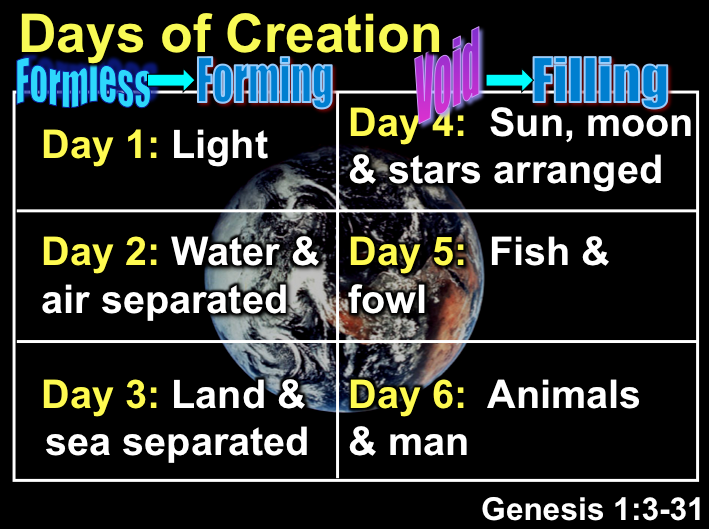 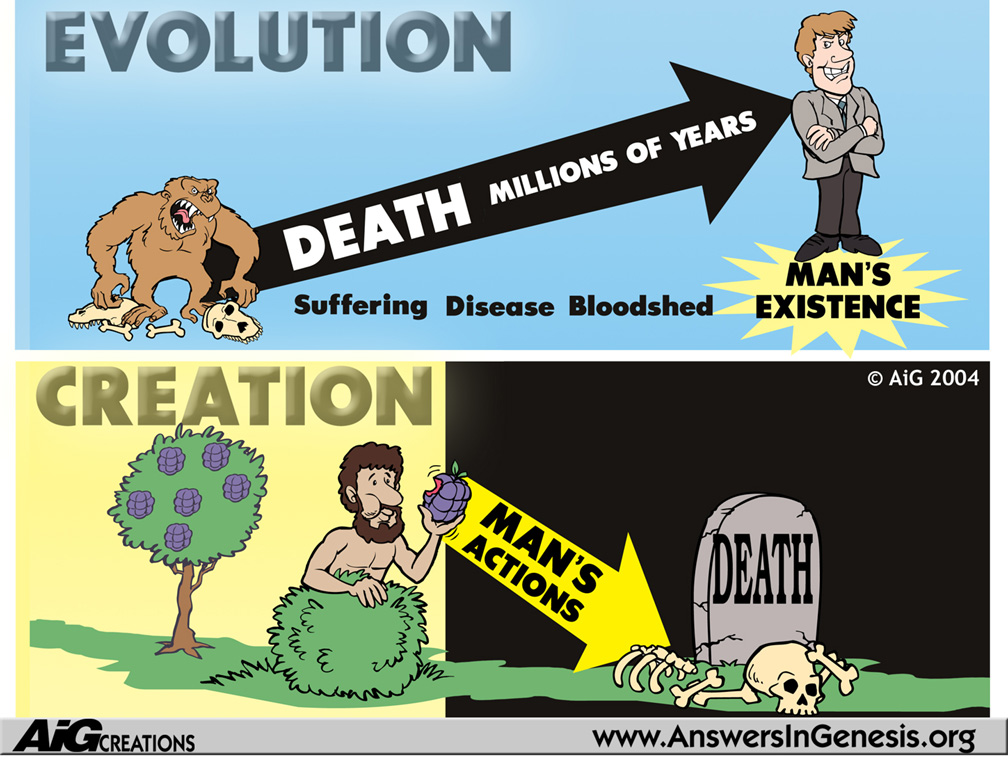 Table of ContentsIntroduction	1Genesis Matters	15Young Earth Science	18Noah’s Flood—Washing Away Millions of Years	22Dinosaurs—Have You Been Brainwashed?	25Theistic Evolution	29Origin of Species—Was Darwin Right?	34OT Chronology in the Genesis Genealogies	38Ape-Men: The Grand Illusion	45The Origin of Death	48Millions of Years: Where Did the Idea Come From?	51The Big Bang—Exploding the Myth	56Required Readings	59Intro & Geology (John Morris, The Young Earth, 4-25)	59The Bible & Evolution (John Morris, The Young Earth, 26-41)	82OT Chronology (J. Paul Tanner, Bib Sac 172, 24-44)	98“Whence Cometh Death?” (James Stambaugh, CTGWG, 373-98)	109“Deep Time” the Church’s Compromise (Terry Mortenson, 79-104)	122IntroductionSyllabusCourse DescriptionGenesis matters!  Yet how sad that we often neglect God’s eyewitness account regarding the origin of species, dinosaurs, ape-men, the age of the earth, Noah’s Flood, the Big Bang and many other issues of our day.  If you don’t know what to believe as your foundation, you will build a shaky superstructure upon it when it gets to issues of the nature of man, sin, the gospel, and the person of Christ.  This course will assure your own heart and increase your confidence to witness to others.As your professor, I am under no illusion that I am a scientist.  Rather, I am a biblical theologian—but one who stands on the shoulders of some of the best scientists of our day, such as Jonathan Sarfati and John D. Morris.  Also, both the visuals and notes of this course are adapted from those of Dr. Terry Mortenson, researcher and speaker at Answers in Genesis in the USA.  Dr. Mortenson has allowed me free use and editorial license with his notes, though the majority of the PPT presentations are presented without edits.This course will follow a blended learning approach with two means of instruction: (1) face-to-face classroom learning via the instructor supplemented by outside reading, as well as (2) web-based individual learning via two websites: All course PowerPoint and notes can be downloaded free at the course link at http://www.biblestudydownloads.com.  This website also has almost the entire course in Chinese at http://biblestudydownloads.com/Creation_Chinese/chuang_zao.html.Online quizzes are at https://www.sbc.edu.sg/moodle/login/index.php.  If this SBC moodle site says cookies are not enabled, then enable your cookies under “Options.”  If it still does not work, try https://www.sbc.edu.sg/moodle/login/index.php.  To get into the SBC website, log on with your normal SBC username and password (or the password sent to you by SBC IT), and then click on the CCTE course name.  Read announcements that I have posted, and then take your quiz for that week.  For tech issues (e.g., getting online), contact Joshua Tew in the IT department at joshua@sbc.edu.sg (ext. 1509 or HP 91376504).  He notes, “Based on recent experience, turning off Norton anti-virus is not effective. Somehow Norton still has some residual effect after it has been turned off.  You will need to turn off ‘automatic start up of Norton Antivirus during System Startup’ through the Norton Antivirus Options window.  After doing that, restart your computer and you should be able to access the quiz after that.  You may want to consider Avast antivirus which is free for home use as we have had much better experience with it than Norton.”Course ObjectivesBy the end of the course the student should be able to … Explain why the literal truths of Genesis are foundational to Christianity (PPT#1).Show from Scripture how Noah’s Flood was worldwide (PPT#2).Articulate the errors of Darwin’s Origin of Species (PPT#3). Explain how dinosaurs fit into the young-earth view of Scripture (PPT#4).Explain some key scientific reasons for rejecting ape-men (PPT#5).Explain how the Church historically became so compromised on Genesis 1-11 by accepting evolution and millions of years (PPT#6).Explain what evolutionists believe about the Big Bang as the origin of life, man, the earth and its rock layers, and the cosmos (PPT#7).Give biblical arguments to defend against various compromise views in the Church.Know where to find more information to keep growing in their understanding and defense of the truth of Genesis 1–11. Course Requirements (and Percentage of Course Grade)Readings (50%) of the next week’s class notes will be assigned for each session.  Please stay up on your readings.  On each online quiz, you will report if you did your reading since the last quiz.  This includes the reading for the day of the quiz.  Students taking this course for credit must buy the class notes or else download them in pdf format from the course website at http://biblestudydownloads.com/Site/Creation.html.Quizzes (50%) must be taken by midnight the night before the class period for which they are assigned.  Half of the quiz grade will ask if you completed the readings since the last quiz (50 points per quiz) and half will generally comprise five questions (10 points each or 50 points total).  There are no makeup quizzes.  I will put the quizzes on the Moodle site (see page 1) one week before they are due.  Each quiz can be taken throughout the week prior to the due date but will expire at midnight the night before class.  You should take this quiz by yourself (closed book, closed Bible, closed notes, opened mind).  Also, do not wait until just before the quiz closes, as the server cannot handle everyone taking it at the same time.  Further, when taking the quizzes, do not let the timer go all the way down to zero.  This will delete all of your answers!  Instead, click the “submit my answers” button before the time limit so that your answers will be recorded on the database.  Finally, do not discuss the quiz with other students as they may not have taken it yet.  There will be no midterm exam, no final exam, and no papers.  Praise the Lord!  Students who hate to take quizzes and/or memorize readings but can translate into another language can substitute translating 50-70 PPT slides for the online quizzes.  After getting approval from Dr. Rick on the file to translate, download your English file from http://biblestudydownloads.com/Site/Creation.html.  After the course I will upload the newly translated presentations for all to use.  You will be graded based on the PowerPoint Translation Grade Sheet (p. 8) or TBB Script Translation Grade Sheet (p. 9).  The files to translate come from either of two sources:Translate 1-2 PPT presentations of the course teaching into your native tongue.  After I edit your work, I will upload it at http://www.biblestudydownloads.com under its language tab for others in your language group to download.  This site has teaching in 40 languages—including all the PPT for this and my other courses.  Another option is to adapt the course PPT for a certain age group (e.g., primary 3-4 or youth), including a brief syllabus of how this could be taught.Translate one “The Bible…Basically” presentation or script.  This 10-hour seminar by Dr. John Fryman brings listeners through the entire Bible six times in 945 PPT slides.  We need help in Arabic, Bisaya, Burmese, Chiru, Dutch, French, Hindi, Japanese, Kachin, Khmer, Kiswahili, Malayalam, Mao, Mizo, Nepali, Sinhala, Tagalog, Tamil, Tangkhul, Tenyidie, Thai, Vaiphei, and Vietnamese.  Presentations already translated are also at http://www.biblestudydownloads.com.  Download the previous presentations before yours under your language group to make sure you are translating concepts consistently. New languages are welcome.Course GradingAs students take this course at 2 different levels, the grading requirements vary accordingly:Course Bibliography (all recommended)*The required reading for this CCTE course has at least one chapter from this bookArnold, Bill T. and Beyer, Bryan E.  Readings from the Ancient Near East: Primary Sources for Old Testament Study.  Grand Rapids: Baker, 2002.  240 pp.  Pb. $21.99.Master’s level texts in canonical order to supplement the OT; includes the actual creation myths from Mesopotamia such as the Gilgamesh Epic and Enuma Elish.Chaffey, Tim, and Jason Lisle.  Old-Earth Creationism on Trial: The Verdict is In.  Green Forest, AZ: Master Books, 2008.  206 pp. Pb.A popular-level treatise on creation, the Flood, supposed gaps in Genesis, science, interpretations of Genesis, Intelligent Design, Big Bang, etc.  Dr. Lisle is an astrophycist.Ham, Ken, Already Compromised: Christian Colleges Took a Test on the State of Their Faith and the Final Exam is In.  Green Forest, AZ: Master Books, 2011.  239 pp.Chronicles the demise of US Christian colleges in their stand on Genesis 1._____, and Britt Beemer with Todd Hillard.  Already Gone.  Green Forest, AZ: Master Books, 2008?Dispels the myth through extensive research by the American Research Group (similar to Barna and Gallup) that Christian youth lose their faith in college.  Their doubts appear in middle and high school while still attending churches that neglect to teach the Bible to answer their questions on origins._____.  The Lie: Evolution.  Green Forest, AZ: Master Books, 1987, reprint 2001.  185 pp.The title pretty much sums up the thoughts about evolution from this president of Answers in Genesis, written at a popular level._____.  The New Answers Book, Vol. 1.  Green Forest, AZ: Master Books, 2006.Answers the 27 most-asked questions on origins and Genesis 1–11._____.  The New Answers Book, Vol. 2.  Green Forest, AZ: Master Books, 2008.Answers an additional 38 often-asked questions on origins and Genesis 1–11.*Morris, John.  The Young Earth: The Real History of the Earth—Past, Present, and Future. 2nd ed. Green Forest, AZ: Master Books, 1994, 2007.  144 pp.  US$20.00.  ISBN-13: 978-0-89051-498-6 and ISBN-10: 0-89051-498-4.A very readable, full-color, illustrated hardback of nine chapters supporting a young earth, including evidences from dating methods, radioisotope dating, geology, and the biblical data.  Dr. Morris holds a PhD in Geological Engineering from the University of Oklahoma and is president of the Institute for Creation Research.*Mortenson, Terry, and Thane H. Ury, eds.  Coming to Grips with Genesis: Biblical Authority and the Age of the Earth.  Green Forest, AZ: Master Books, 2008.  486 pp.  US$16.99.  ISBN-13: 978-0-89051-548-8 and ISBN-10: 0-89051-548-4.  Abbreviated as CTGWG.Fourteen fresh, original, biblical chapters by respected scholars who take a plain reading of Genesis, with a detailed analysis of Genesis 1, a defense of Genesis 5 and 11 as strict genealogies, reasons for rejecting millions of years of death and natural evil prior to Adam, and Christ’s support of a young earth.  Mortenson debates and presents for Answers in Genesis while Ury teaches theology at the United Wesleyan Graduate Institute, Hong Kong.Nevin, Norman C., ed.  Should Christians Embrace Evolution?  Biblical and Scientific Responses.  P&R, 2011.  224 pp.  pb. US$14.99.  ISBN 978-1-59638-230-5.Articles from 13 scientists and theologians clearly and effectively answer the claims of Christian theistic evolutionists such as Denis Alexander in England and Francis Collins in the USA.  Chapters answer questions about Adam and Eve, fossils, the image of God, chromosomal fusion, thermodynamics, and the human genome.Sarfati, Jonathan.  Refuting Compromise: A Biblical and Scientific Refutation of Progressive Creationism (Billions of Years), As Popularized by Astronomer Hugh Ross.  Green Forest, AZ: Master Books, 2004.  This thorough critique of Ross is written by Dr. Sarfati, a scientist and world-renown chess player who can beat a dozen chess players blindfolded.Snelling, Andrew A.  Earth’s Catastropic Past: Geology, Creation and the Flood.  2 vols.  Answers in Genesis & Institute For Creation Research, 2010.  1128 pp.  US$60 hb.  ISBN-13: 9780932766946Argues for a literal creation in six days and global flood, answering objections; readable but scholarly with many photographs; the long-awaited update to the Morris/Whitcomb classic, The Genesis Flood; 126 chapters, selected bibliography, index and numerous color figures/illustrations.*Tanner, J. Paul.  “Old Testament Chronology and Its Implications for the Creation and Flood Accounts.”  Bibliotheca Sacra 172 (January-March 2015): 24-44.A recent article giving reasons to reject the often-believed assumption that Genesis 5 and Genesis 11 genealogies have gaps; leads to a young earth model and a global flood.Scientific Journals (Young Earth peer-reviewed by PhDs from secular universities):Answers Journal (Answers in Genesis, answersingenesis.org)Creation Research Society Quarterly (Creation Research Society, creationresearch.org)Journal of Creation (Creation Ministries International, creation.com)Other MattersContacting Me: You can contact me at SBC by box L19 or by phone (6559-1513).  Also, my home is at Block 2-302 on the SBC campus, mobile is 9113-7090, and email is griffith@sbc.edu.sg.  My office hours when I can talk are typically Tuesday, Thursday and Friday afternoons.  Let’s have lunch too! Copying Class Notes: Allowed when you give credit where credit is due (unless it makes you rich).  You may also copy all course PPT and translate them into other languages.  Digital copies in both pdf and Microsoft Word can be downloaded for free at www.biblestudydownloads.com.Schedule (Reading Report)	Quizzes cover only the pages below for that week (generally 10 questions each worth 5 points). The first quiz question will ask if you completed the reading for that week for 50 points so that each quiz has a possible 100 points.Course Load (2 hours/week for six weeks)Readings/Quiz Study (30 pp. x 4 min./page = 2 hrs./wk.)	12 hoursAssignments	0 hoursGroup Projects	0 hoursFinal Exam	0 hoursTotal (6 sessions x 2 hours/each)	12 hoursGrade SheetsResearch Paper Grade SheetStudent			Topic			Box		The first four sections below cover the paper’s content (70% of the grade).  The Form grade (the other 30%) is based on Kate L. Turabian, A Manual for Writers of Term Papers, Theses, and Dissertations, 8th ed. (Chicago: Univ. of Chicago Press, 2013).  Follow also the SBC Writing Standards 2015 and the checklist on the next two pages.	1	2	3	4	5	Poor	Minimal	Average	Good	ExcellentIntroductionPurpose (the paper addresses what issue?)					Scope of the issue defined/narrowed down					Procedure for addressing the issue introduced					BodyWide research (other views included, good sources)					Individual work (<20% quotes; careful citation)					Key Bible texts noted and addressed adequately					Development (proves points, not just lists verses)					Interpretation of passages accurate (exegesis)					ConclusionSolution given to issue raised in introduction					Main points reviewed and/or restated					Length (1/2 to 1 page, no unnecessary info.)					Miscellaneous(These can be addressed anywhere in the paper)Application (shows why the topic is important)					Depth (leaves any questions unanswered?)					Internet not used for more than 20% of sources 					FormFormat (Contents & title page, length, pages numbered)					Spelling and typographical errors, punctuation					Grammar (agreement of subject/verb and tenses)					Footnotes (not end notes; proper form; biblio. incl.)					Arranged logically (not a collection of thoughts)					Sections agree with Contents page; no orphan headings					SummaryNumber of ticks per column	____	____	____	____	____Multiplied by point values of the column	x 1	x 2	x 3	x 4	x 5Equals the total point value for each column	____	____	____	____	____Net points ______ minus 3 points per day late (____ points) equals % grade of 	      %Comments:	16th edition (14 March 2015)Research Paper Checklist1st ed. 24 April 95; 2d ed. 5 June 1996 3d ed. 21 June 1997* Asterisks show the most common mistakes SBC students make on research papers.  Give special attention to these areas!15th edition (15 March 2015)1.	General Format1.1	The most complete and widely used format guide is Kate L. Turabian, A Manual for Writers of Term Papers, Theses, and Dissertations, 8th ed. rev. by John Grossman and Alice Bennett (Chicago & London: Univ. of Chicago Press, 1937, 1955, 1967, 1973, 1987, 1996, 2007, 2013).  466 pp.1.2	Areas not answered by Turabian are addressed in the SBC Writing Standards (2015 edition).  1.3	Other issues are found in The Chicago Manual of Style, 16th ed. (Chicago: Editorial Benei Noaj, 2010) and The SBL Handbook of Style: For Ancient Near Eastern, Biblical, and Early Christian Studies, 2nd ed., eds. Patrick H. Alexander et al. (Peabody, MA: Hendrickson, 2014).2.	Preliminaries2.1	The title page should follow the typical format in Turabian.2.1.1	Only the title and the author should be in bold with the rest in regular text.  Do not have all CAPS.2.1.2	Please include your mail box number after your name.2.1.3	The same size 12-point Times New Roman font should be used throughout the paper.2.2	The margins should not change (e.g., should not be in outline form) but should be 2.5 cm on all sides.2.3*	Include a Table of Contents.2.3.1	The Contents page should include only the first page number of each section.2.3.2	Subtitles within the Contents page should be indented.2.3.3	Note this is called a “Table of Contents” and not a “Table of Content.”2.3.4	“Table of Contents” should not be an entry on the Table of Contents.2.4	Page numbers should be at the top right in the preliminaries (except no number on Title Page and Table of Contents) and at the bottom centre from the first page to the end.3.	Body & Style3.1*	Provide an introduction that summarizes the problem(s) your paper aims to answer.3.2*	Check your grammar for confusion of tense, plural, verb/noun, etc. (cf. section 9)3.3	Use a spell checker if you have one on your computer to avoid careless spelling mistakes.3.4	Double-space the paper throughout in prose form (not outline form).3.5*	Write in the third person rather than the first person (“This author…” and not “I” or “we” or “us”).3.6	Follow these guidelines for headings within the text:3.6.1	Headings should match your Contents page.  None of your levels should appear in all capitals.3.6.2	Headings should not have periods (full stops or colons) after them.3.6.3*	Headings should not be in outline form (no “I,” “II,” “A,” “1,” “a,” “-,” etc.).3.6.4	Avoid widow headings (at the bottom of a page without the first sentence of a paragraph).3.6.5	Don’t repeat a heading on the next page even if it covers the same section of the paper.3.6.6	Each research paper should have at least 2-3 headings or divisions.3.6.7	In short papers (6-8 pages) without chapters, make (1) main headings bold centred, (2) subheadings regular text centred, (3) bold italicised left column, (4) regular text left column, and (5) bold text that begins an indented paragraph.  If only two levels are needed then (2) above may be skipped.  3.7*	Do not clutter your paper with unnecessary details that do not contribute to your purpose.3.8*	Make every statement a full sentence within the text (the exception is headings).3.9	Critically evaluate your sources; do not believe a heresy just because it’s in print!3.10	Make sure your reasoning is solid and logical.3.11* Provide a conclusion which solves/summarizes the problem addressed in the introduction4.	Abbreviations4.1*	Do not use abbreviations or contractions in the text or footnotes (except inside parentheses).4.2	Cite from 1-3 verses inside parentheses in the text but 4 or more verses in the footnotes. 4.3*	Use proper biblical book abbreviations with a colon between chapter and verse.4.4	Do not start sentences with an Arabic number.  Write “First Kings 3:16…” (not “1 Kings 3:16…”).4.5	Write out numbers under ten in the text (e.g., “three”); abbreviate those over ten (e.g., “45”).4.6	“For example” (e.g.) and “that is to say” (i.e.) apprear only in parentheses.  Each has two periods and a comma.5.	Quotations5.1*	When quoting word-for-word, use quotation marks and footnote the source.  Do not plagiarize!5.2	Use proper quotation formats with single quotation marks within double ones.5.3	Indent block quotes (no quote marks) with 10-point, single-space text of five or more lines (cf. Turabian, 349).5.4*	Avoid citing long texts of Scriptures or other sources so the paper mostly reflects your own thinking.5.5	Provide biblical support for your position rather than simply citing your opinion.5.6	If your source quotes a more original source, then quote the original in this manner: R. N. Soulen, Handbook, 18 (cited by Rick Griffith, New Testament Backgrounds, 7th ed. [SBC, 1999], 165).Research Paper Checklist (2 of 2)6.	Punctuation6.1	Periods & commas go before quote marks and footnote numbers (e.g., “Marriage,” not “Marriage”,)6.2	Periods & commas go outside parentheses (unless a complete sentence is within the parentheses).  For example: “Jesus wept” (John 11:35). but never “Jesus wept.” (John 11:35)6.3	A space should not precede a period, comma, final parenthesis, semicolon, apostrophe, or colon.6.4	A space should not follow a beginning parenthesis or beginning quotation mark.6.7	A space should always follow a comma and 1-2 spaces always follow a period.7.	Footnotes7.1*	The first reference to a book includes (in this order) the author’s given name first then family name, title (in italics but not in quotes), publication data in parentheses (place, colon, publisher, comma, then year), volume (if more than one), and page number (no “p.” or “pp.”).  For example: Ralph Gower, The New Manners and Customs of Bible Times (Chicago: Moody, 1987), 233.  In footnotes, use a period only once at the end of the citation.  Indent the first line of each footnote entry.7.2*	Cite later references to the same book but a different page number with only the author’s family name (not given name) and new page number.  For example: Gower, 166.7.3	If the next citation has the same book and same page number, then type “Ibid.” (This is the Latin abbreviation for “in the same place.”)  However, if a different page number is referred to, then “Ibid.” should be followed by a period and comma.  For example: Ibid., 64.7.4	If the next citation is by the same author but a different work, type “Idem” (Latin abbreviation for “by the same author”) and a comma before the new book.  For example: Idem, Marriage and Family, 221.7.5*	Encyclopedia, Bible dictionary, or other book entries with multiple authors under an editor should first cite the article’s author, then article title within quotes, book, editor, publication data in parentheses, volume, and page.  For example: P. Trutza, “Marriage,” The Zondervan Pictorial Encyclopedia of the Bible, 5 vols., ed. Merrill C. Tenney (Grand Rapids: Zondervan, 1975, 1976), 4:92-102.  (If needed, look up the author’s name after the Contents page by tracing the initials at the end of the article.) 7.6	Footnote numbers are raised with no parentheses and go after a quotation’s punctuation (e.g., period).7.7	Always cite your footnote numbers in sequence rather than using a former number again.7.8	Use only numbers as footnote references (don’t use letters or *#@^%, etc.).7.9	Cite translations in parentheses within the text rather than the footnotes—for example, “trust” (NIV).7.10	Cite book, chapter, and paragraphs of primary (ancient) sources with Arabic numerals and full stops (e.g., “Josephus, Jewish Antiquities 18.1.3,” not “Josephus, Jewish Antiquities, Book XVIII, Chapter 1, Section 3”).7.11	Page numbers may be added to primary sources in parentheses.  For example: War 2.1 (Whiston, 44).8.	Bibliography8.1	Alphabetize all sources by family name without numbering the sources. 8.2	Make entries single-spaced with the second line indented and with a double space between entries.8.3	Do not cite an author’s title in a footnote or the bibliography (no “Dr.,” “Rev.” etc.).8.4	Cite book references differently than in the footnotes by including the author’s family name first (not given name), title (in italics but not in quotes), publication data without parentheses (place, colon, publisher, comma, then year), and volume (if more than one).  For example: Gower, Ralph.  The New Manners and Customs of Bible Times.  Chicago: Moody, 1987.  Use full stops (not commas) after each given name, title, and date; don’t use parentheses (but do use them in footnotes).  Indent each line after the first line in an entry.8.5*	Encyclopedia, Bible dictionary, or other book entries with multiple authors under an editor should first cite the article’s author, then article title within quotes, book, editor, publication data, volume, and page.  For example: Trutza, P., “Marriage,” The Zondervan Pictorial Encyclopedia of the Bible.  Ed. Merrill C. Tenney.  5 vols.  Grand Rapids: Zondervan, 1975, 1976.  4:92-102.  (You may need to find the author’s name after the Contents page by tracing the initials at the end of the article.) 8.6	Put the bibliography on a separate page rather than tagging it on the conclusion.8.7	Consult as many sources as you have pages in your paper (e.g., 8 sources for an 8-page paper).8.8*	Include the bibliography even if the professor has assigned the sources.8.9	Primary sources should be listed under the ancient author’s name, followed by the translator’s name.  For example: Josephus.  The Works of Josephus.  Translated by William Whiston…8.10	Primary sources with several or unknown authors should be listed by editor and/or translator’s name.  For example: Danby, Herbert, trans. The Mishnah.  Oxford: University, 1933.9.	Common Grammatical and Spelling Mistakes9.1	“Respond” (verb) is used for “response” (noun).  “The respond” should be “The response.”9.2*	Events in biblical times should be noted in the past tense; keep your tense consistent in the same paragraph.9.3	Write “BC” dates before “BC” but “AD” dates after “AD”  (“AD 70” and “70 BC” but never “70 AD” or “BC 70”).  9.4	Always capitalize the words “Christian,” “Bible,” “Christ,” “Word of God,” and “Scripture(s).”  9.5	The current trend is to avoid capitalization, especially in the adjectives “biblical,” “scriptural,” etc.9.6	Avoid words in all CAPITALS in the text (except acronyms) and avoid all CAPS in titles.	15th edition (15 March 2015)PowerPoint Translation Grade SheetStudent			Mailbox 			Date		Bible Book or Presentation Translated 			Language 		1	2	3	4	5	Poor	Minimal	Average	Good	ExcellentTranslationOverall content translated accurately					No English on any slide (design new memory aids)					--For example, replace “A Judge Must Judge” or “ARC” with a mnemonic in your languageFontsNotes page # in Arial bold 24 point upper right screen					Generic fonts or popular language fonts (e.g, unicode)					Sans-serif fonts used that lack “feet” (e.g., Arial)					TextText does not overlap other text, image, or page edge					Text shadow not seen prior to animation appears					Text did not need to be enlarged (should fill the slide)					Text has good contrast with background					Text fits text boxes correctly with extra space on sides					Text box colors match surroundings w/o perimeter lines					ImagesImages do not overlap text or edge of page					Embedded text in English covered with translation					MiscellaneousFormat of fonts & background colors same as English					Animations don’t need correction; in PPT, not Keynote					Slide order remains the same as the English version					Done right the first time (no email trail with me!)					File name translated with dash & number of slides at end					Easy transfer by CD or Memory Key or Email					Sent as one PowerPoint file (not separate ones or a pdf) 					SummaryNumber of ticks per column	____	____	____	____	____Multiplied by point values of the column	x 1	x 2	x 3	x 4	x 5Equals the total point value for each column	____	____	____	____	____Net points ______ minus 3 points per day late (____ points) equals % grade of 	      %Comments:	Revised 5 May 2014“The Bible…Basically” Script Translation Grade SheetStudent			Mailbox 			Date		Presentation Translated 			Language 		1	2	3	4	5	Poor	Minimal	Average	Good	ExcellentTranslationOverall content translated accurately					No English on any slide (design new memory aids)					--For example, replace “A Judge Must Judge” or “ARC” with a mnemonic in your languageFonts & FormattingSlide Advance Hashes retained					Consistent Fonts (e.g., Unicode or generic/popular)					Format of headings and margins same as English					Widow headings avoided					MiscDone right the first time (no email trail with me!)					File name translated with dash & number of slides at end					Easy transfer by CD or Memory Key or Email					Sent as one Word file (not separate ones or a pdf) 					SummaryNumber of ticks per column	____	____	____	____	____Multiplied by point values of the column	x 2	x 4	x 6	x 8	x 10Equals the total point value for each column	____	____	____	____	____Net points ______ minus 3 points per day late (____ points) equals % grade of 	      %Comments:	Revised 5 May 2014SINGAPORE BIBLE COLLEGE“CREATION, EVOLUTION & THE BIG QUESTIONS” 
COURSE EVALUATION(for SBC students to have their students complete on the last day of class)YOUR NAME (OPTIONAL):…………………………………	CLASS SIZE: ………SBC STUDENT TEACHER:…………………….……………	DATE:……….……….Please summarize how you feel about each question and give this to your teacher.KEY: SD = Strongly Disagree; D = Disagree; U = Uncertain; A = Agree; SA – Strongly Agree.COMMENTS: 1.	In what ways did you find this course helpful for your personal spiritual growth?2.	In what ways did this course help you better serve Christ?3.	How can this course be improved for future students?4.	Further comments:	17 Dec. 2014Teaching Report Grade SheetStudent			Mailbox 			Date		Presentation Taught 				Language 	For students teaching either the NT Survey or “The Bible…Basically” seminar, this page assesses mostly the content of your report (70% of the grade).  The Format grade (the other 30%) addresses English grammar, clarity of writing and presentation, etc.  	1	2	3	4	5	Poor	Minimal	Average	Good	ExcellentIntroductionClass (whom did you teach and in what language?)					Scope (what did you teach in each session?)					Procedure (how did you conduct the sessions?)					BodySpecifics given rather than general observations					Challenges faced in teaching addressed adequately					Improvements suggested in content					ApplicationAction Points given to improve next time teaching					Personal and transparent (self critical is good)					ConclusionMain points or lessons reviewed and/or restated					Length (2-4 single-spaced pp., w/o unnecessary info.)					MiscellaneousHandouts (student’s own material included)					Creativity (pictures of class, video clips, quizzes)					Course Evaluations included & responses totaled 					FormFormat (typed, title page, length, pages numbered)					Submitted in printed form (not emailed to professor)					Spelling and typos fixed, punctuation good, 12 pt. font					Grammar (agreement of subject/verb and tenses)					Footnotes (not endnotes, if used; biblio. of resources)					Arranged logically (not a collection of thoughts)					SummaryNumber of ticks per column	____	____	____	____	____Multiplied by point values of the column	x 1	x 2	x 3	x 4	x 5Equals the total point value for each column	____	____	____	____	____Net points ______ minus 3 points per day late (____ points) for Teaching Report grade:	              %Comments:	Revised 3 July 2012Author’s Biographical Data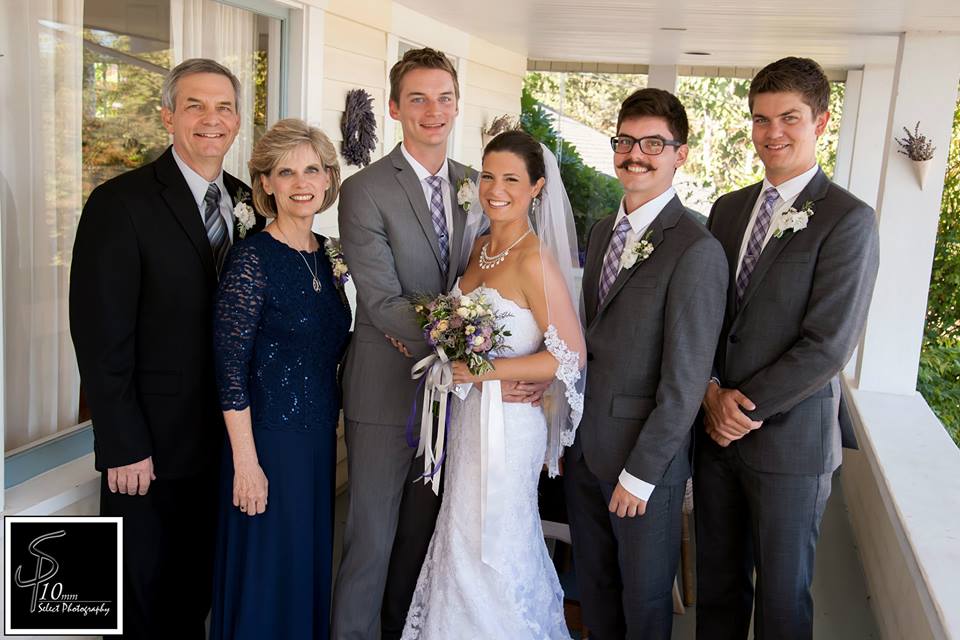 Rick & Susan GriffithKurt & Cara (28), John (22) & Stephen (25)Background “Never say ‘never.’”  Rick and Susan Griffith both learned this age-old tip the hard way.  Rick recalls sitting in his elementary school classes thinking, “If there’s one thing I’ll never become it’s a teacher.  Imagine saying the same stuff over and over, year after year!”  Yet after trusting Christ in junior high and acquiring a taste for teaching the Word of God, Rick’s attitude began to change.  After his business degree at California State University, Hayward, and Master of Theology degree (Pastoral Ministries) and the Doctor of Philosophy degree (Bible Exposition) from Dallas Theological Seminary in Texas, Dr. Griffith soon found himself on the other end of the classroom—and loving it!Susan, from Yucaipa, California, also learned not to say “never.”  As she earned her Bachelor of Arts degree in piano at Biola University, several friends married and worked to put their husbands through three more years of seminary training.  “I’ll never do that!” she exclaimed.  Soon afterwards she invested three years (1981-1983) singing together with her future husband in the Crossroads, Campus Crusade’s traveling music team in Asia.  This nine member Philippines-based group shared Christ in the Philippines, China, Hong Kong, Korea, Japan, Macau, Thailand, Malaysia, Indonesia, and Singapore.  In December 1983 Susan’s “never” became a reality.  She and Rick were married and like Jacob and Rachel of old, Susan also worked for her mate.  During these seven seminary years Rick served as a pastor, corporate chaplain, and International Students church consultant.  Susan taught women’s Bible studies and often ministered by singing.  Their primary church in Texas is Christ Chapel Bible Church in Fort Worth.The Griffith family now includes three sons: Kurt is an IT guy in Chicago (28 yrs.), Stephen is a pilot in Seattle (25 yrs.), and John a graphic design student at Biola in the LA area (22 yrs.).  Kurt married Cara in September 2014. Rick and Susan’s home church is the First Baptist Church of Yucaipa, California.MinistryHowever, since 1991 the Griffiths’ home has been Singapore where Rick serves as Doctor of Ministry Director with 30 other full-time faculty at Singapore Bible College.  SBC has 460 full-time students from 24 countries and 25 denominations, as well as many professionals in the certificate-level Centre for Continuing Theological Education (CCTE).  During his first term he taught a variety of courses: Old Testament Survey, New Testament Survey, New Testament Backgrounds, Eschatology (the study of future things), Evangelism, Pastoral Epistles, Psalms, Homiletics (preaching), Hebrew Exegesis, and four Old Testament exposition courses.  For many years he also taught Pentateuch, Gospels, Eschatology (theology of the future), Ecclesiology (theology of the church), and Pneumatology (theology of the Holy Spirit).  Now he teaches mostly Bible Exposition classes, including Homiletics, World of the OT & NT, and OT & NT Survey.  He has also written three Advanced Studies in the Old and New Testament courses at the Internet Biblical Seminary (www.internetseminary.org).Dr. Griffith loves the variety and strategic nature of his teaching.  He invests his life into Anglicans from Sri Lanka, Lutherans from Singapore, Presbyterians from Korea, Conservative Baptists from the Philippines, and missionaries from Campus Crusade, OMF, and Operation Mobilisation—sometimes all in one class!  One class had 17 of the 20 students training for ministry outside of Singapore.  Nearly all SBC graduates enter pastoral or missionary ministries due to Asia’s shortage of trained leaders.Ministry opportunities abound.  Rick and Susan have conducted premarital counseling for students and their home has an open door to students and guests traveling through Singapore.  They have sung in evangelistic thrusts and in 1992 also participated in founding International Community School, an expatriate Christian primary and secondary school in Singapore now with 430 students.  The Griffiths are missionaries with WorldVenture and Rick serves as the Singapore field leader.  Dr Griffith also enjoys several other partnerships.  He also serves as Asia Translation Coordinator for “The Bible... Basically International” seminars; web author & editor, Internet Biblical Seminary; and itinerate professor for 52 trips throughout Asia in places such as Lanka Bible College (Sri Lanka), Myanmar Evangelical Graduate School of Theology, Union Bible Training Center (Mongolia), Jordan Evangelical Theological Seminary, and Biblical Education by Extension training in three restricted access countries.In 2006 the Griffiths also helped begin Crossroads International Church, Singapore.  Here “Dr. Rick” is “Pastor Rick” in his role as pastor-teacher and elder.  The church meets at 4 PM on Sundays at the Upper Room of the Metropolitan YMCA at 60 Stevens Road.  See cicfamily.com for details.  In 2009 Dr. Griffith began the biblestudydownloads.com website that offers his courses for free download.  This includes 5000 pages of course notes in Word and pdf formats, about 400 PowerPoint presentations in English, and hundreds of translations of these by his students into 40 languages.  Current languages include Ao, Arabic, Bangla, Bisaya, Burmese, Chin, Chiru, Chinese, Dutch, English, French, German, Hindi, Indonesian, Japanese, Kachin, Khmer, Kiswahili, Korean, Lotha, Malay, Malayalam, Mao, Mizo, Mongolian, Nepali, Nias, Paite, Rongmei, Russian, Sinhala, Spanish, Sumi, Tagalog, Tamil, Tangkhul, Tenyidie, Thai, Vaiphei, and Vietnamese.FieldSingapore Bible College is strategically located at the “ministry hub” of Southeast Asia, the Republic of Singapore.  A small island of only 14 by 26 miles, Singapore is a city-nation located on the tip of the Malayan Peninsula in Southeast Asia.  The population of this multi-cultural society is 75 percent Chinese, 15 percent Malay and 8 percent Indian.  Other groups include Filipinos, Thais, Japanese, Americans, and Europeans.  This beautiful island nation, with dynamic growth in churches and missionary force, has been called the “Antioch of Asia.”  The Singaporean cross-cultural missionary force is increasingly contributing to God’s work in overseas ministries.PassionRick’s passion is for God’s leaders to preach and live the Word of God.  The servant of God’s role is clearly given in the following verses:Teaching obedience to Christ’s teaching is key to our commission to make disciples (Matt. 28:20)The priority of the apostles was teaching and prayer (Acts 6:1-16)Paul’s legacy to Timothy focused on exposition: “Preach the Word” (2 Tim. 4:2-3)However, recent trends include the following: Church people are biblically illiterate—Amos lamented that his day of prosperity had a “famine for hearing the words of the Lord” (Amos 8:11)Pastors are doing too many things so they have too little time to feed the flockPreachers give empty and simplistic sermonsAttempting to be “relevant,” pastors preach what people want to hear—not what they need Genesis Matters“Genesis, Science and the Authority of Scripture”Jackson Hole Bible College, 2-6 Feb. 2015The Question of Origins—Why It MattersDr. Terry Mortenson, Answers in GenesisUsed and Adapted with PermissionIntroductionFoundations matter: Psalm 11:3Genesis is foundational to all other biblical doctrines.Genesis is foundational to marriage, modesty in clothing, 7-day week, origin of nations, prophecies about the Messiah, etc.Genesis is foundational to the doctrine of death.
Why is there death?Key biblical verses on the subject: Pre-Fall world: man and animals were  
vegetarians (Gen. 1:29-30).In the Bible, plants are not living souls (Hebrew: nephesh chayyah) and do don’t “die” in the same sense as animals and people do.Nephesh chayyah never used of plants in OTPlants don’t really die (Job 14:7-12, John 12:24)The Fall (Gen. 3:14-18; Rom. 8:19-22)Serpent judged physically (Gen. 3:14)Animals cursed (Gen. 3:14)Eve judged physically: increased pain in childbirth (Gen. 3:16)Ground was cursed (Gen. 3:17, 5:29)Adam & Eve began to die physically (Gen. 3:19; Rom. 5:12; 1 Cor. 15:21-22)Implied death: sacrificed animals to make coats of skin (Gen 3:21)Creation in bondage to corruption (Rom. 8:19-23)Problems of the fossil recordFossil thorns in rock layers dated to be 360-408 million years old.Cancer in dinosaur bonesDisease in fossil humans “dated” to be much older than any acceptable date for AdamMass extinctionsFossil graveyardsTwo histories of deathGenesis is foundational to the doctrine of God.God declared the original creation very good (Gen. 1:31).God’s care of creation after the Fall (Ex. 23:12; Deut. 25:4; Matt. 12:11-12; Prov. 12:10).So, how could God spend millions of years creating and then destroy creatures before He created man?Genesis is foundational to the gospel.Gen. 3:15Luke and Matthew genealogies 1 Cor. 15:22, 45Genesis is foundational to morality.Genesis is foundational to the reliability and authority of Scripture.Resources (available from AiG web store)Ken Ham, The Lie: Evolution/Millions of YearsTerry Mortenson, “Darwinian Evolutionism: Religion of Death” DVDKen Ham and Britt Beamer, Already Gone (2009)Ken Ham, Britt Beamer and Greg Hall, Already Compromised (2011)—about the compromise of Genesis is Christian colleges.Ken Ham, Foundations Curriculum (6-lecture DVD series with teacher’s guide and student workbooks)Young Earth ScienceDr. John Morris PhD, Geological Engineering, Univ. of OklahomaPresident of the Institute for Creation Research, 2007Used and Adapted with PermissionI.  IntroductionEvolutionary AssumptionsCommon DescentTime Solves All ProblemsCreationist Assumptions“Day” (Heb. Yom)Contradictions Between Genesis and Geologic Ages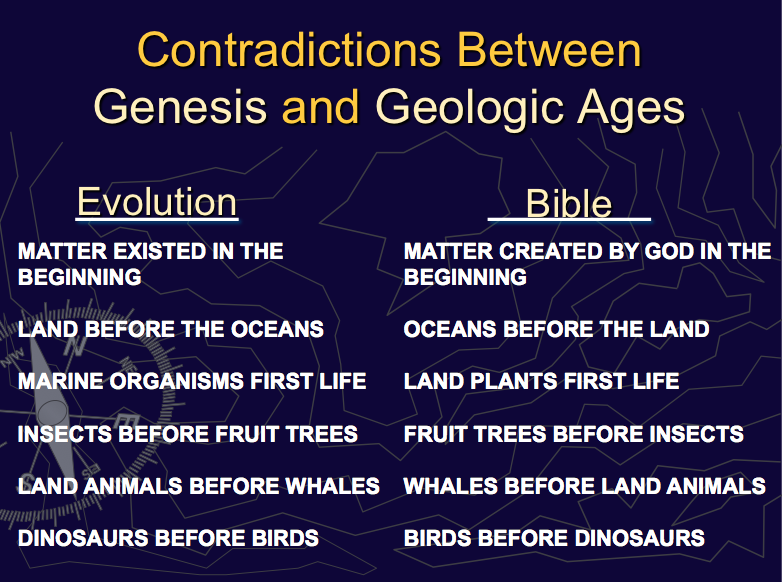 UniformityTwisting ScriptureDoubts of the Skeptics (2 Pet. 3)“All things continue”“There was no Flood”II.  Evidence for a Young EarthLack of Evidence for Great AgesLack of Evidence for the Principle of UniformitySaltErosionAccumulation of Ocean SedimentsUranium-238The Age of the AtmospherePredictions of the Flood Model (what to expect in a Global Flood)Catastrophic deposition Regional stratigraphySediments deform before hardeningRapid canyon erosionDating results not consistentThree AssumptionsConstant rate of decayClosed systemKnowledge of initial starting conditionsMount St. HelensNoah’s Flood—Washing Away Millions of YearsDr. Terry Mortenson, Answers in GenesisUsed and Adapted with PermissionIntroduction –Four views of Flood: Historical global catastropheHistorical local catastropheHistorical global peaceful floodMythPurpose of the Flood (Gen. 6:7, 13): to destroy all the people, land animals and birds not in the ark as well as the surface of the earth.Purpose of the Ark (Gen. 7:1-3): to preserve two of every kind of land animal and bird to repopulate the earth after the Flood.Character of the Flood (Gen. 7:11)Two sources of water: fountains of the great deep and floodgates of the sky.“Burst open” => earthquakes, volcanoes, tsunamis (same Hebrew word as in Num. 16:31 & Zech. 14:4)Depth of the Flood (Gen. 7:19-20): it covered all the high mountains.Rainbow promise (Gen. 9:8-17) was made to:Noah and your descendantsThe animals and the livestockThe birds and all the wild animalsAnd the living creaturesOnly a global Flood makes sense of the promise.  Otherwise God lied.Geological evidenceBrainwashing, Derek Ager“My excuse for this lengthy and amateur digression into history is that I have been trying to show how I think geology got into the hands of the theoreticians [in context Ager has in mind the early 19th century uniformitarians] who were conditioned by the social and political history of their day more than by observations in the field. So it was—as Steve Gould put it—that Charles Lyell ‘managed to convince future generations of geologists that their science had begun with him.’  In other words, we have allowed ourselves to be brainwashed into avoiding any interpretation of the past that involves extreme and what might be termed ‘catastrophic’ processes.”How long does it take to make fossils?
Fossils don’t come with tags saying how old they are.The nature of the fossils shows rapid burial and rapid fossilization.How long does it take to form and erode rocks?Some evidences of young earth and global Flood (from video clip Keynote slide 57)Sea creatures high above sea levelSand carried across continentsThick layers of mud and sand often bentLayers across entire continents.Deep, wide erosionWhat about radiometric dating methods? (“Check This Out” Keynote slide 66 video clip)Other dating methods give much older dates.The problem is the assumptions in the methods.What was the original condition of parent to the daughter isotope, when the lava hardened into rock?Has the rate of decay always been the same as it is observed today?Has any parent or daughter isotope been altered or removed since the rock was formed?The Flood washes away millions of years.  Why don’t people believe?
Rom. 1:21-22:  sin darkens the mind.Derek Ager: We’ve allowed ourselves (including OT scholars) to be brainwashedThe issue is not science but the truth of Scripture.Resources (available at AiG’s web store)Terry Mortenson, “Noah’s Flood: Washing Away Millions of Years” DVD, very similar to this lectureJohn Morris, The Young Earth (2nd ed, with DVD of PowerPoint slides for teaching others)Andrew Snelling, “Rock Strata, Fossils and the Flood” DVDAndrew Snelling, “Doesn’t the Order of Fossils in the Rock Record Favor Long Ages?” (chapter 31 in The New Answers Book, Vol. 2 and also http://www.answersingenesis.org/articles/nab2/do-rock-record-fossils-favor-long-ages)“Thousands, not Billions” DVD (documentary on radiometric dating)“Check This Out” DVD (six mini-videos in one DVD: on radiometric dating, natural selection, origin science, etc.)“Mt. St. Helens” DVD (evidence of what catastrophic processes produced, relating to formation of Grand Canyon and Petrified Forests in Yellowstone National Park)Michael Oard, “The Ice Age: Only the Bible Explains It” DVDRoger Patterson, Evolution Exposed: Earth Science (critiques the 3 leading high school textbooks on earth science—great research resource)John Woodmorappe, Noah’s Ark: A Feasibility Study (refutes hundreds of objections by Christian and non-Christian skeptics)Dinosaurs—Have You Been Brainwashed?Dr. Terry Mortenson, Answers in GenesisUsed and Adapted with PermissionIntroductionThe evolutionary viewDinosaurs evolved into existence about 245 million years ago and all went extinct about 65  million years ago.How dinosaurs got their start.Dinosaurs evolved into birds?   Origin of flight and feathers: 3 theoriesGround to air theoryAir to ground theoryKeep warm theoryChanging reptiles into birds?Develop feathersChange the respiratory systemChange the skeletal system—hollow bonesChange the digestive systemChange the nervous systemConstruct bills and beaksMaster the art of nest buildingLearn to fly and navigateDevelop sound-producing organs and learn songsShrink the dinosaur & shrink the first birdThe dinosaur family tree: the missing transitional formsWhy did they go extinct?



How does the Bible make sense of the evidence for dinosaurs?
  When they were created?  What did they originally eat? (Gen. 1:29-20)Don’t sharp teeth prove that the creature ate meat?Are dinosaurs mentioned in the Bible?Bible translations?Hebrew word: tanninDescriptions?  
Isa. 27:1Isa. 30:6Job 40:15-19What happened to the dinosaurs? Fitting them on the ark?
Size?Some were no bigger than a chicken
All started out small—largest dinosaur eggs found: just a little bigger that an American footballNumber of KINDS of dinosaurs
Evolutions say 550 genera and over 1000 species
Evolutionists have probably over-estimated the number of species by 33%, due to Paleontologists giving different names to the same kind of dinosaur.Giving different names for juvenile and adult versions of the same kind.Creationists estimate about 50 KINDS of dinosaurs on the ark.What happened to those dinosaurs not in the ark?Why did they become extinct, if they did?When did they become extinct, if they did?Soft tissue and blood vessels in dinosaur bones (Dr. Mary Schweitzer)C-14 dating of dinosaur bonesEvidence of dinosaurs living with man
Dragon legends in many culturesPetroglyphsAngkor Thom Temple, CambodiaAnglican Bishop Bell (d. 1496), tomb cover in the floor of Carlisle Cathedral, Carlisle, UKResources (available from AiG web store)Ken Ham, Dinosaurs for Kids (for kids and adults)Ken Ham, ed., The New Answers Book, Vol. 1Mike Riddle, “Riddle of the Dinosaurs” DVD (for young kids)Ken Ham and Buddy Davis, “Dinosaurs, Genesis and the Gospel,” DVD (for young kids)Ken Ham, “The Bible Explains Dinosaurs” DVD (for teens and adults)Bodie Hodge, Dragons: Legends and Lore of DinosaursTheistic EvolutionReasons to Reject Theistic EvolutionDespite the huge differences between creation and evolution (see previous chart), some believe in both creation and evolution.  These theistic evolutionists (from Greek theos for “God”) teach that God created the world by an evolutionary process.  What can be said to theistic evolution claims?1.	Inefficient: “Evolution is the most wasteful, inefficient, cruel method that could be devised to create living things.  Even evolutionists admit that almost all mutations are bad–causing cripples, sickness, disfigurements, and deaths.... God is all-powerful and wise.  Why would He use such a wasteful, inefficient, cruel method to create man, taking three billion years to do it, when He is able to create instantaneously?”2.	Unscientific: “There is not one fact of science which proves that God used evolution to create anything.”  If God guided evolution, He has not allowed a single intermediate form of life to survive as evidence.  Surely He would not allow all scientific facts to counter His creative process.  All fossils represent fully formed creatures, just as one would expect from the Genesis account.  But what of all the ape-like creatures that have been portrayed as transitional links between apes and man?  “When all of the evidence is carefully and thoroughly studied by the best scientific methods, however, it turns out that these fossils were either from monkeys, apes, or people, and not from something that was part ape and part human.”a.	Piltdown Man, found in Piltdown England (1912), came from jaw and skull fragments.  About 500 books and pamphlets were written about him until 1950, when someone discovered that it actually was the chemically treated skull of a modern human to make it look old and ape teeth filed down to look human!  This fraud fooled the world’s “experts” for almost 40 years.b.	Nebraska Man (1922) was based solely on a single tooth found in Nebraska.  Additional bones of the creature later revealed it to be a pig!c.	Neanderthal Man (1860), found in the Neanderthal Valley in Germany, later had more fossils, such as a hunched-over full skeleton in France (1908).  They used tools and had similar brain sizes to modern humans, but their skulls were flatter than ours and appeared primitive in some ways.  However, Dr. Rudolph Virchow later revealed the hunched-over skeleton as a Frenchman who had arthritis!  Other skeletons have been found which are fully erect, and x-rays of the fossil bones and teeth now confirm that all of the Neanderthals were actually humans with rickets (caused by lack of vitamin D).d.	Other “ape-men” are also discredited.  Ramapithecus was an orangutan and Orce Man was actually a six-month-old donkey.  Australopithecus (1924) was believed even by many evolutionists to have been an ape, and included a female version, Australopithecus afarensis (1973, nicknamed “Lucy”).  However, when a knee joint was needed to prove that Lucy walked upright, they used one found more than 60 meters lower in the strata and more than three kilometers away!  Also, Java Man’s discoverer (Dr. Eugene Dubois) later identified him as a giant gibbon, Peking Man is an ape, and Cro-Magnon Man a modern European.  Now some evolutionists even say that apes evolved from man!3.	Theological Problems: Theistic evolution is incompatible with scriptural theology in many ways: a.	The Creation Account: The Bible gives no hint of evolution.  The most natural reading of the Genesis account of creation is that God created in six literal days.  The “day-age” theory where each “day” is a long period of time (even millions of years) has marshaled many advocates.  However, Genesis 1 clearly says there was “evening and morning” each day.  This excludes any evolutionary processes.b.	The Fall and the Origin of Moral Evil: Theistic evolutionists deny that Genesis 1–11 records real history, but call these chapters “great myths,” even denying that man ever fell into sin in the Garden.  Yet the historicity of Adam is the basis upon which the NT compares Christ as the last Adam (Rom. 5:12-14; 1 Cor. 15:22, 45-49).  Paul even related the historicity of Adam to the historicity of Christ’s resurrection (1 Cor. 15:12-23).  The origin of evil cannot be credited simply to “the heart of mankind” because it originally stemmed from Satan, an external force (Gen. 3:1-5; Eph. 6:12).c.	The Origin of Man: Human life came when Adam was created from dust directly from God at a point in time (Gen. 2:7; cf. Matt. 19:4).  Yet theistic evolutionists claim man received God’s image at an unknown point in time along the evolutionary chain; therefore, God’s image came after reproductive processes over millions of years of Adam and Eve’s “Neolithic progenitors.”  Genesis 1:26-27 says that God created man in the image of God—not in the image of apes.  Others also claim that the Bible is concerned only with man’s relationship with God, not ordinary human life.  Such a dichotomy contradicts Genesis, which deals with far more than spiritual life.  Berry denies that Adam and Eve were ancestors to all mankind, yet Eve is said to be “the mother of all the living” (Gen. 3:20; cf. Acts 17:26) and all mankind sinned through one man (Rom. 5:12).  Theistic evolution downplays or denies the extent to which sin marred God’s image.  This image became so perverted that God chose to destroy all humans except for one righteous man and his family (Gen. 6:5-7).d.	Natural Selection, Death, and Suffering: Theistic evolution makes God the author of suffering and death.  This gives even atheists opportunity to criticize Christians for belief in such a cruel God.  Berry insists that death existed before Adam so that his sin in the Garden only brought spiritual, not physical death.   However, no sin or death existed before the Fall (Gen. 2:17; Rom. 5:12-15) so that all suffering resulted from man’s sin, not God’s (Gen. 3:15-19; Rom. 8:19-22).  God made everything “very good.”e.	Distinction Between Man and Animals: Berry says man’s ability to obey is the only difference between man and animals.  But what about man’s ability to discern truth, communicate in speech, and his creative abilities?  Theistic evolution is an error that vigorously opposes creation science and the Bible.Origin of Species—Was Darwin Right?Dr. Terry Mortenson, Answers in GenesisUsed and Adapted with PermissionEvolution tree of life (based on naturalistic, atheistic assumptions)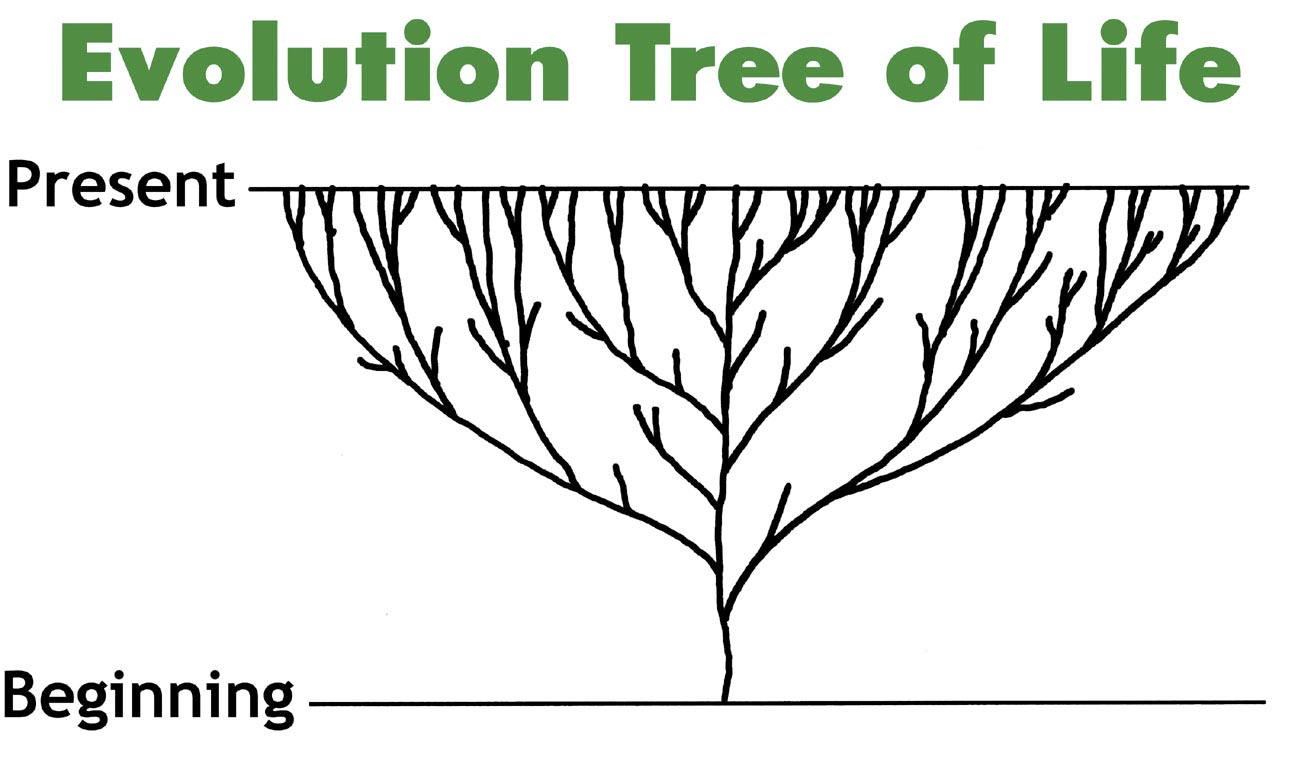 Creation forest of life (“after their kind”, Gen. 1:11-12, 21, 25 and Gen. 6:19-20)In the modern taxonomic system of biological classification (Species, Genus, Family, Order, Class, Phylum, Kingdom), the Genesis created “kind” likely is equivalent to genus.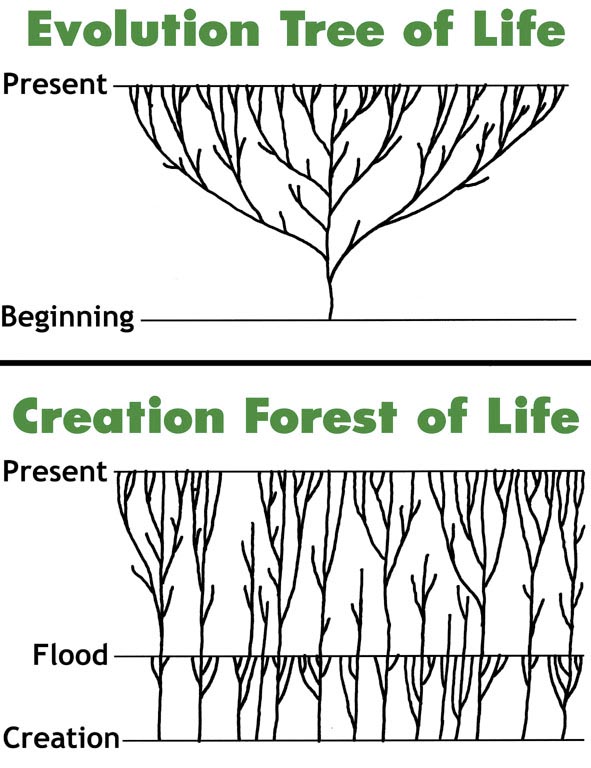 Defining our terms: vertical vs horizontal change (variation)Evolution: vertical change from lower kind of creature to a higher kind of creature (e.g., bacteria to a bird)Creation: horizontal change within a kindDoes the fossil record confirm creation or evolution?Stephen J. Gould:  extreme rarity of transitional forms is the trade secret of paleontology.Characteristics of the fossil record:  sudden appearance and recent (= creation after their kind)Does the study of living creatures confirm creation or evolution?Information does not come from itself; it comes from an intelligenceKey question #1: How did the DNA information for the supposed first living microscopic creature come into existence?Miller-Urey experiment (Univ. of Chicago, 1953): evolving life by chance in a test-tube?What do evolutionists know today about the origin of the first living cell? NOTHING!DNA has the code to make proteins but proteins are needed to assemble DNA. It’s a chicken-and-egg problem!Key question #2: How did the DNA information in the first single-cell creature get changed and augmented to produce all the different plants and animals that we see in the fossil record and living today?
Two supposed mechanisms of evolution: natural selection & random mutationsNatural selection (NS) is a fact.
But NS is not evolution.And NS is a conservative process, not a creative process.The term “Natural Selection” is very misleading because, unlike “artificial selection” done by intelligent, purposeful humans, “nature” is NOT an intelligent, purposeful agent.Natural selection is a blind, purposeless, directionless process.Examples of natural selection: Peppered moths (Biston betularia)dogs and hair lengthNS can explain the SURVIVAL of the fittest but not the arrival of the fittest, which is the real question.NS is the God-designed method of preserving representatives of the original created kinds in a fallen world.Do mutations supply the new information necessary for evolution?
Mutations are a fact
But mutations nearly always reduce the genetic information.  They never increase functional genetic information.What about “beneficial mutations”, such as bacteria developing resistance to antibiotic (e.g. Helicobacter pylori which causes ulcers)?  It involves a reduction of genetic information.Mutations are the God-ordained consequences of His curse on creation because of Adam’s sinWhat about micro-evolution vs macro-evolution? The issue is NOT the amount of biological change.The issue is the origin and addition of genetic information.People who reject creation and the Creator are without excuse (Rom. 1:18-20).Resources (at www.answersingenesis.org):Terry Mortenson, “Origin of the Species” DVD—very similar to this lectureKen Ham, ed., The New Answers Book 1-4Roger Patterson, Evolution Exposed (critiques four of the leading public high school biology textbooks, well documented for student research.  College textbooks have essentially the same arguments and “evidence” for evolution, so this is a good resource of college students too.)Gary Parker, Creation: the Facts of LifeCarl Werner, Evolution: The Grand ExperimentCarl Werner, Living Fossils, The Grand Experiment
(Both of Werner’s beautiful, full-color books give amazing photograph evidence and abundant testimony from leading evolutionists that the fossil record does not support evolution.  Both have accompanying DVDs by the same titles.)“Expelled” documentary DVDMore technical booksJohn Sanford, Genetic Entropy and the Mystery of the GenomeLess Spetner, Not by Chance: Shattering the Modern Theory of EvolutionWerner Gitt, In the Beginning Was InformationOT Chronology in the Genesis GenealogiesContrary to popular opinion, the dates on the next six pages are based upon a strict chronology in the genealogies of Genesis 5 and 11.  There are several reasons for adhering to a genealogy without gaps:1.	These genealogies state lengths of time in contrast to other genealogies (as in Matt. 1:1-17) that are not strict genealogies but only show bloodlines.  Genesis 5 and 11 give the age of each father when a son is born, which is useless data apart from a strict chronology.  Also, Methuselah’s death at the Flood fits perfectly.2.	The Genesis genealogies deal with shorter lengths of time (only from creation to Abraham) whereas later ones go from Abraham to Jesus (Matt. 1) or even Adam to Jesus (Luke 3).3.	A no-gaps sequence is the most natural, straightforward, objective method of interpretation.4.	The Genesis genealogies seem to indicate a direct father-son relationship.  This is the natural usage of the term “begot” or “was the father of” (dly), especially when the Hebrew Hiphil (causative) tense is used as it is here.  When a father-son relationship is not meant, either the Hebrew Qal tense (Gen. 36:10-12; 46:18, 25; Exod. 6:20) or the Hebrew Niphal tense is used (Deut. 23:8).  Also, no one questions that Adam had a son named Seth who had Enosh (Gen. 4:25-26), or that Noah had Shem, or that Terah had Abraham.5.	Jude 14 says that Enoch was the 7th generation from Adam so there can be no gaps between these two men.  Since the subsequent names have the same structure it is likely that they too lack gaps.6.	Ancient extra-biblical records support a strict chronology.  The earliest European and Middle Eastern records verify the accuracy of the Table of Nations (Gen. 10-11) and the early date of creation (5200-4000 BC).Given this “no gap” strict chronology, exact dates can be established for many primeval events.  Dates are first determined by starting at the zero year AH (Latin anno Homo sapiens) for “in the year of man’s beginning.”  AH dates are then reckoned up to the substantiated date of 1845 BC and then BC dates counted backwards to creation.Timeline of the Patriarchs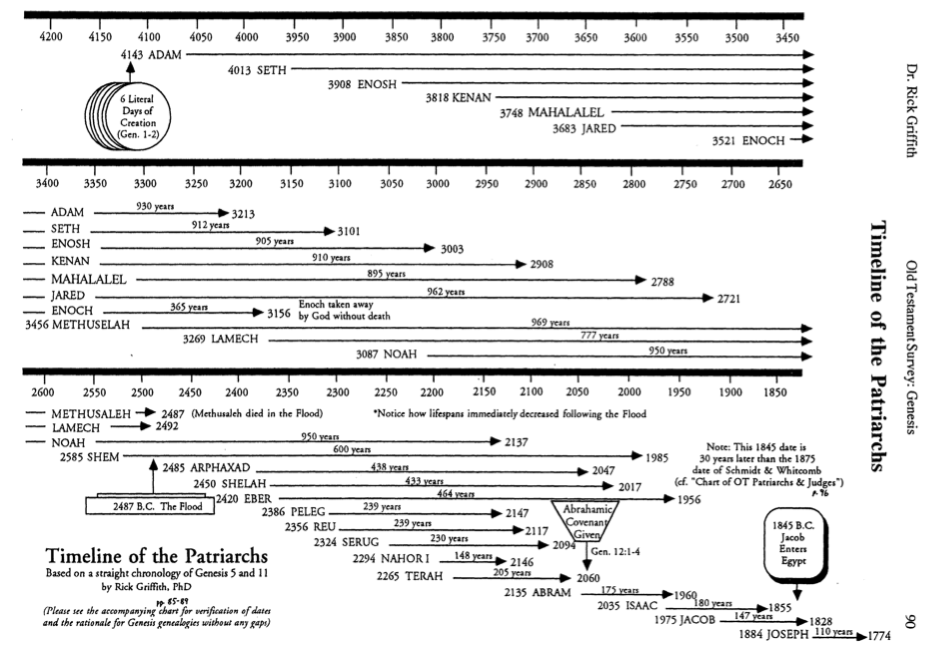 Ape-Men: The Grand IllusionDr. Terry Mortenson, Answers in GenesisUsed and Adapted with PermissionIntroductionEvolution hominid tree
Australopithecines (e.g. “Lucy”): a chimp-like apeNeanderthal Man
Changing faces of NeanderthalsBut they lived in caves!
The Bible speaks of cavemen, but not ape-men (Heb. 11:38)Sarah, Jacob and Lazarus were buried in a cave.Lot, Elijah and David lived in a cave for awhile.Evidence that Neanderthals were 100% human
Made sophisticated spears, needles & stone toolsUsed make-up and seashell jewelryHunted dolphins and sealsHad controlled use of fire to cook food, make glue, etc.Built huts from animal skinsMade flutes out of bear femursCared for their sick & ceremonially buried their deadMade and sailed ships and boatsPossessed the hyoid bone (in the voice-box) “almost identical” to modern humans, had the speech-associated gene FOXP2, and interbred with modern human.“Piltdown Man” (1912, exposed as hoax in 1953)“Nebraska Man,” etc. (1922, reclassified as extinct pig in 1927!)How can you make an ape-man?A few human bones + imagination = ape-manA few ape (or pig?) bones + imagination = ape-manA few human bones and a few ape bones + imagination = ape-manGrind or file bones + imagination = ape-manWhat does the Bible say?
Adam and Eve were created supernaturally and were unique from all other creatures.Dr. John Stott and theistic evolutionFour Views on the Historical Adam (2013)Gen. 2:7God made man, added the divine breath and he became a living creature.Gen. 3:19: Adam came from dust and returned to dust.
Gen. 2:22  Gen 3:20  Eve was the mother of all the living.1 Cor. 15:45  Adam was the first man.Bible teaches there is only one human race (Acts 17:24, 26).Evolution theory is inherently racist.Dispersion from Babel: produced people groups of Caucasian, Negroid, Mongoloid, Cro-Magnon, Homo erectus, Neanderthals, etc.  All descended from Adam through Noah and his family.So what?Resources (available from AiG web store)Terry Mortenson, Ape-men: the Grand Illusion DVDDavid Menton, “Three Ways to Make and Apeman” DVDAiG, Ape-men Pocket GuideDavid Menton, “Body of Evidence” DVD series on the human bodyKen Ham & Charles Ware, One Race—One Blood (evolution & racism)Marvin Lubenow, Bones of Contention (2nd, rev. ed., best in-depth critique of human evolution by a young-earth creationist)Ken Ham, The Answers Book Vol. 2, ch. 3 (on ape-men), Vol 1, ch. 17 (on racism)Ken Ham, “Where did the races come from?” DVDThe Origin of DeathIntroductionThree Types of DeathA.	Physical Death1.	Origin of Physical Deatha.	Pre-Fall Life (Gen. 2:16-17)b.	Fall Decision (Gen. 3:4-7)c.	Post-Fall Consequences1)	Spiritual Death—present separation from God while on earth (Isa. 59:2)	—experienced by all unbelieving people now (i.e., one’s state before salvation) because of a depraved nature which Adam passed on to his descendants (Rom. 5:12; Eph. 2:1)	—relates to the soul2)	Physical death (Gen. 2:17)—separation of the body from the soul/spirit (James 2:26; cf. Gen. 35:18; Eccl. 12:7; Luke 23:46; Acts 7:59) as a result of man’s previous experience of spiritual death (Rom. 5:21; 1 Cor. 15:56)	—experienced by all people except Enoch and Elijah	—relates to the body3)	Second death—future separation from God in Hell (Rev. 20:14-15)	—experienced by no one yet but will be by all unbelievers in the future	—relates to the soul and the bodyN.B.  “The central idea in each case is separation and not annihilation” (Hoyt, 24).Summary of Types of Death2.	Responses to Physical Death  (adapted from Hoyt, 30-31)a.	To the Unsaved = Fear1)	Loss of “good things” (Eccles. 5:15-16)2)	Escape from evils of life (Job 3:21)3)	Precursor of divine judgment (Heb. 9:27)b.	To the Old Testament Saints = Fear + Hope	Due to “progressive revelation” OT believers in God had little knowledge of the afterlife (Heb. 1:1-2; cf. Robert Morey, Death and the Afterlife, 22-25).  Results:1)	Dreadful experience (Isa. 38:10-12, 18 [Hezekiah’s 15 more yrs.]; Job 10:20-22)2)	Bondage caused by fear (Heb. 2:15) since most blessings seen on the earth (Isa. 38:11)3)	Hope of resurrection (2 Sam. 12:12-23; 1 Kings 2:10; 11:21; Job 19:25-27; Ps. 16:8-11; Hos. 13:14; Isa. 25:6-8)c.	To New Testament Saints = No Fear1)	Gateway to God’s presence (1 Cor. 15:54-57)2)	Confidence (2 Cor. 5:8)3)	Desire for death (Phil. 1:21-23)4)	Still sorrow though (1 Thess. 4:13)3.	Future of Physical Death a.	Church Age (1 Thess. 4:13-18; 1 Cor. 15:51-52)	universalb.	Tribulation Period (Rev. 6—19)	increasedc.	Millennium (Isa. 65:20)	decreasedd.	Great White Throne Judgment (Rev. 20:14)	eliminatedThe Source of DeathA.	Secular Reasoning on Death’s OriginB.	Biblical Revelation on Death’s OriginMillions of Years: Where Did the Idea Come From?Dr. Terry Mortenson, Answers in GenesisUsed and Adapted with PermissionIntroductionBattle of ideas: 2 Cor. 10:4-5; Col. 2:8Defining “science”: Operation science vs Origin science A few evolutionists admit this distinction“Evolution is a historical process that cannot be proven by the same arguments and methods by which purely physical or functional phenomena can be documented.”New Theories of Earth History (1770-1830)Comte de Buffon cooling earth, 75,000 years (CTGWG, 81)Pierre Laplace nebular hypothesis, long ages  (CTGWG, 81)Jean Lamarck biological evolution, long ages (CTGWG, 82)Abraham Werner receding ocean, 1 million years (CTGWG, 82)James Hutton uniformitarianism, no beginning (CTGWG, 82)Georges Cuvier catastrophism, millions of years (CTGWG, 83)William Smith fossils date rocks, millions of years (CTGWG, 83)Charles Lyell uniformitarianism, millions of years (CTGWG, 85)Three Views of Earth History in early 19th century       Biblical view       SCW------F---------------------P         (ca. 6000 years)Catastrophist viewSB-----------C-------------C---------------C--------------C-------------C-------------C----------P(millions of years)Uniformitarian viewSB?----------------------------------------------------------------------------------------------------P (millions of years)SCW = Supernatural Creation WeekSB = Supernatural BeginningF = (Noah’s) FloodC = Catastrophic (Flood)P = PresentChristian compromise views in early 19th centuryThomas Chalmers (1780-1847): gap theory (CTGWG, 94)George Stanley Faber (1773-1854): day-age theory (CTGWG, 95)Hugh Miller (1802-1856): gap theory then day-age theoryWilliam Buckland (1784-1868) & Adam Sedgwick (1786-1873):Global, but geologically limited Flood  (CTGWG, 84)John Fleming (1785-1857): global peaceful flood  (CTGWG, 95)John Pye Smith (1774-1851): local flood  (CTGWG, 95)Liberal theologians: Genesis 1–11 is myth (CTGWG, 96)Scriptural geologists (ca. 1820-1850; CTGWG, 94)See Mortenson, The Great Turning Point (Master Books, 2004) Nature of the debate: philosophical and religiousDeism			b.   Atheism			c.   ChristianityOld-earth theology  (CTGWG, 92)Buffon:  deist or vague theist or maybe a secret atheistLaplace: open atheistLamarck: deist or atheistHutton: deist or atheist (CTGWG, 82)Cuvier: deist or vague theistSmith: deist or vague theistLyell: deist or UnitarianHutton:“The past history of our globe must be explained by what can be seen to be happening now … No powers are to be employed that are not natural to the globe, no action to be admitted except those of which we know the principle.”“But, surely, general deluges form no part of the theory of the earth; for, the purpose of this earth is evidently to maintain vegetable and animal life, and not to destroy them.”Principle: the present is the key to the past.Scriptural geologists: Revelation is the key to the past and present.LyellPrinciples of Geology: being an attempt to explain the former changes of the Earth’s surface, by reference to causes now in operation (London: John Murray, 1830)“I have always been strongly impressed with the weight of an observation of an excellent writer and skillful geologist who said that ‘for the sake of revelation as well as of science—of truth in every form—the physical part of Geological inquiry ought to be conducted as if the Scriptures were not in existence’” (CTGWG, 90).		Lyell said he wanted to “free the science [of geology] from Moses” (CTGWG, 91).Post-1850 compromise (beware: 1 Tim. 6:20-21)Charles Spurgeon (1855 sermon; CTGWG, 96)“Can any man tell me when the beginning was?  Years ago we thought the beginning of this world was when Adam came upon it; but we have discovered that thousands of years before that God was preparing chaotic matter to make it a fit abode for man, putting races of creatures upon it, who might die and leave behind the marks of his handiwork and marvelous skill, before he tried his hand on man.”C. I. Scofield (Scofield Reference Bible, 1909)“The first creative act refers to the dateless past, and gives scope for all the geologic ages. … Relegate fossils to the primitive creation, and no conflict of science with the Genesis cosmogony remains.”Princeton Seminary (CTGWG, 97)
Charles Hodge (1779-1878)A. A. Hodge (1823-1886)B. B. Warfield (1851-1921)R. A. Torrey, ed., The Fundamentals (1910-1915)Charles Templeton (1915-2001)C. John Collins (OT prof at Covenant Theological Seminary, editor of OT notes in ESV Study Bible)“I conclude, then that I have no reason to disbelieve the standard theories of the geologists, including their estimate for the age of the earth.  They may be wrong, for all I know; but if they are wrong, it’s not because they have improperly smuggled philosophical assumptions into their work” (CTGWG, 93-94).Norman Geisler (philosopher, Veritas Evangelical Seminary)“The problem is deepened by the fact that there is prima facie evidence to indicate that the days of Genesis are indeed twenty-four-hour periods. … Most scientific evidence sets the age of the world at billions of years.”Wayne Grudem (theology professor, Phoenix Seminary)“Although our conclusions are tentative, at this point in our understanding, Scripture seems to be more easily understood to suggest (but not to require) a young earth view, while the observable facts of creation seem increasingly to favor an old earth view.”The bottom line: Do we fear God or fear man? “Blessed is the man		who makes the LORD his trust,	who does not look to the proud,		to those who turn aside to false gods” (Ps. 40:4 NIV)“Fear of man will prove to be a snare,		but whoever trusts in the LORD is kept safe” (Prov. 29:25 NIV).Don’t have any evangelical popes! “What if some did not have faith? Will their lack of faith nullify God’s faithfulness?  
4Not at all! Let God be true, and every man a liar. As it is written:  		‘So that you may be proved right when you speak		and prevail when you judge’” (Rom. 3:3-4 NIV)ResourcesTerry Mortenson, The Great Turning Point (Master Books, 2004)Chapter 3 of Terry Mortenson and Thane H. Ury, eds., Coming to Grips with Genesis (Master Books, 2008)Terry Mortenson, “Millions of Years: where did the idea come from?” (1-hour DVD)—very similar to this lecture.The Big Bang—Exploding the MythDr. Terry Mortenson, Answers in GenesisUsed and Adapted with PermissionIntroductionBig bang: 13.7 billion years agoFirst stars formed from collapsed gas clouds: 10-12 billion years ago.Our Sun: 5 billion years ago.Our Earth: 4.5 billion years ago.First oceans: 3.8 billion years ago.Operation science vs origin science: assumptions are key to interpretation.Origin of the Moon?Three evolutionary theories have been proposed
Sister theoryWife theoryDaughter theoryStretching blob that broke loose.Multiple impacts producing debris that formed into the moonDominant view: giant impact Mars-size object)Problems with the theoriesFace of the Moon: we always see only near side of the MoonSolar Eclipse: when the Moon covers the Sun because Moon is 400 times smaller than the Sun and 400 times closer.Origin of Solar System?Theory: evolved from a spinning gas cloudProblems with the theory—nature of the planetsEarth’s distance from SunCloser?  All the water would turn to steam.Farther? All the water would freeze.Nature of inner and outer planetsMercury, Venus, Earth and Mars (& Pluto—no longer considered a planet) are solid.Jupiter, Saturn, Uranus and Neptune are gas with a liquid center.Sun 98% helium and hydrogen, but Mercury, Venus and Earth only 1% helium and hydrogen.The planets have different orbits, different speeds of rotation, different tilts of the axis, different numbers of rings and moons (some have both), and different atmospheres.Venus and Pluto rotate backwards compared to the direction of their revolutions around the Sun.Jupiter, Saturn and Neptune have moons going in opposite directions around the planet.Uranus and Pluto are rotating on their sides compared to the plane of their revolution around the Sun.The evolutionists know things about the operation of the solar system, but its ORIGIN is a unknown.Origin of stars and galaxies?Evolutionary astronomers say that we need stars to make stars.  It’s a chicken and egg situation.  How did the first stars form?Scientists have never observed the birth of a star.Origin of the Universe?Secular opponents of Big Bang theory: www.cosmologystatement.orgBig Bang theory in serious trouble: Paul J. Steinhardt, “The Inflation Debate,” Scientific American 304:4 (Apr 2011): 36-43.Origin of the Moon: unknownOrigin of the Solar System: unknownOrigin of stars and galaxies: unknownBig Bang: unbelievable mythAge of the Universe?
How old am I?  If you don’t know HOW I came into existence, then you can’t possible know WHEN I came into existence.  The same applies to the universe too.Halley’s comet: short-period comets.  Problem: if the Solar System is as old as the evolutionists say, there should be no short-period comets.  Their proposed solution?Oort Cloud (past Pluto by 3 light years)Never observedHow did they get knocked individually into orbit?Kuiper Belt (outside the orbit of Neptune), objects in the Kuiper Belt are too large and too dense to be the source of comets.
Search “Faulkner comets” at www.answersingenesis.orgSpiral galaxies: Search “Faulkner spirals” at www.answersingenesis.orgThe spiral arms should not exist if the galaxies are billions of years old.Moon-dust argument?  Not good to use: Search “moon dust” at www.answersingenesis.orgDistant Starlight in a young universe? (see article and DVD below)What the Bible says
Ps. 33:6-9	God created the universe by His word.Ps. 19:1-2	God created for His glory.Gen. 1:14-16Verbal phrases: “let there be” and “and it was so” and “And God saw … was good.” =>> instantaneous creation“made” (Hebrew: asah), not “appeared” (Heb.: rahah, v. 1:9)et (Hebrew direct object marker) in v. 16Clouds in Gen. 1 so that Sun, Moon and stars only appeared on Day 4?If God didn’t make the Sun, Moon and stars are Day 4, when did He make them?Verse 3?Verse 1?Sun, Moon and stars were placed in the expanse made on Day 2, so they couldn’t have been made before Day 2.Clearly, God made the Sun, Moon and stars on Day 4, and not before.Genesis order of creation: Big Bang theory is wrong.
Earth created before the Sun and stars.Plants created before the Sun.End of the universe?
Big Bang cosmology: heat death (cold, dark universe) or big crunch (collapsing universe).Bible: literal heat death and then new heavens and new earthResources (available from AiG web store)Danny Faulkner, Universe by DesignJason Lisle, “Doesn’t distant starlight prove the universe is old?”, http://www.answersingenesis.org/articles/nab/does-starlight-prove.Jason Lisle, “Distant Starlight: Not a Problem for a Young Universe” (DVD)Spike Psarris, “Our Created Solar System” DVDSpike Psarris, “Our Created Stars and Galaxies” DVDOn the question of geocentrism vs heliocentrism, it is often argued that since the church now follows the scientific consensus in holding that the earth goes around the sun (not that the sun goes around the earth), the church should follow the scientific consensus regarding the origin and history of the creation.  Dr. John Byl, young-earth creationist astronomer/mathematician offers a well-informed perspective at http://bylogos.blogspot.com/2011/07/moving-earth.html.Required ReadingsIntro & Geology (John Morris, The Young Earth, 4-25)1 of 23Intro & Geology (John Morris, The Young Earth, 4-25): 2 of 23Intro & Geology (John Morris, The Young Earth, 4-25): 3 of 23Intro & Geology (John Morris, The Young Earth, 4-25): 4 of 23Intro & Geology (John Morris, The Young Earth, 4-25): 5 of 23Intro & Geology (John Morris, The Young Earth, 4-25): 6 of 23Intro & Geology (John Morris, The Young Earth, 4-25): 7 of 23Intro & Geology (John Morris, The Young Earth, 4-25): 8 of 23Intro & Geology (John Morris, The Young Earth, 4-25): 9 of 23Intro & Geology (John Morris, The Young Earth, 4-25): 10 of 23Intro & Geology (John Morris, The Young Earth, 4-25): 11 of 23Intro & Geology (John Morris, The Young Earth, 4-25): 12 of 23Intro & Geology (John Morris, The Young Earth, 4-25): 13 of 23Intro & Geology (John Morris, The Young Earth, 4-25): 14 of 23Intro & Geology (John Morris, The Young Earth, 4-25): 15 of 23Intro & Geology (John Morris, The Young Earth, 4-25): 16 of 23Intro & Geology (John Morris, The Young Earth, 4-25): 17 of 23Intro & Geology (John Morris, The Young Earth, 4-25): 18 of 23Intro & Geology (John Morris, The Young Earth, 4-25): 19 of 23Intro & Geology (John Morris, The Young Earth, 4-25): 20 of 23Intro & Geology (John Morris, The Young Earth, 4-25): 21 of 23Intro & Geology (John Morris, The Young Earth, 4-25): 22 of 23Intro & Geology (John Morris, The Young Earth, 4-25): 23 of 23The Bible & Evolution (John Morris, The Young Earth, 26-41)1 of 16The Bible & Evolution (John Morris, The Young Earth, 26-41): 2 of 16The Bible & Evolution (John Morris, The Young Earth, 26-41): 3 of 16The Bible & Evolution (John Morris, The Young Earth, 26-41): 4 of 16The Bible & Evolution (John Morris, The Young Earth, 26-41): 5 of 16The Bible & Evolution (John Morris, The Young Earth, 26-41): 6 of 16The Bible & Evolution (John Morris, The Young Earth, 26-41): 7 of 16The Bible & Evolution (John Morris, The Young Earth, 26-41): 8 of 16The Bible & Evolution (John Morris, The Young Earth, 26-41): 9 of 16The Bible & Evolution (John Morris, The Young Earth, 26-41): 10 of 16The Bible & Evolution (John Morris, The Young Earth, 26-41): 11 of 16The Bible & Evolution (John Morris, The Young Earth, 26-41): 12 of 16The Bible & Evolution (John Morris, The Young Earth, 26-41): 13 of 16The Bible & Evolution (John Morris, The Young Earth, 26-41): 14 of 16The Bible & Evolution (John Morris, The Young Earth, 26-41): 15 of 16The Bible & Evolution (John Morris, The Young Earth, 26-41): 16 of 16OT Chronology (J. Paul Tanner, Bib Sac 172, 24-44)1 of 11J. Paul Tanner, “Old Testament Chronology and Its Implications for the Creation and Flood Accounts,”  Bibliotheca Sacra 172 (January-March 2015): 24-44 (2 of 11)J. Paul Tanner, “Old Testament Chronology and Its Implications for the Creation and Flood Accounts,”  Bibliotheca Sacra 172 (January-March 2015): 24-44 (3 of 11)J. Paul Tanner, “Old Testament Chronology and Its Implications for the Creation and Flood Accounts,”  Bibliotheca Sacra 172 (January-March 2015): 24-44 (4 of 11)J. Paul Tanner, “Old Testament Chronology and Its Implications for the Creation and Flood Accounts,”  Bibliotheca Sacra 172 (January-March 2015): 24-44 (5 of 11)J. Paul Tanner, “Old Testament Chronology and Its Implications for the Creation and Flood Accounts,”  Bibliotheca Sacra 172 (January-March 2015): 24-44 (6 of 11)J. Paul Tanner, “Old Testament Chronology and Its Implications for the Creation and Flood Accounts,”  Bibliotheca Sacra 172 (January-March 2015): 24-44 (7 of 11)J. Paul Tanner, “Old Testament Chronology and Its Implications for the Creation and Flood Accounts,”  Bibliotheca Sacra 172 (January-March 2015): 24-44 (8 of 11)J. Paul Tanner, “Old Testament Chronology and Its Implications for the Creation and Flood Accounts,”  Bibliotheca Sacra 172 (January-March 2015): 24-44 (9 of 11)J. Paul Tanner, “Old Testament Chronology and Its Implications for the Creation and Flood Accounts,”  Bibliotheca Sacra 172 (January-March 2015): 24-44 (10 of 11)J. Paul Tanner, “Old Testament Chronology and Its Implications for the Creation and Flood Accounts,”  Bibliotheca Sacra 172 (January-March 2015): 24-44 (11 of 11)“Whence Cometh Death?” (James Stambaugh, CTGWG, 373-98)1 of 13James Stambaugh, “Whence Cometh Death? A Biblical Theology of Physical Death and Natural Evil,” in Coming to Grips with Genesis: Biblical Authority and the Age of the Earth, Terry Mortenson and Thane H. Ury, eds. (Green Forest, AZ: Master Books, 2008), 373-98 (2 of 13)James Stambaugh, “Whence Cometh Death? A Biblical Theology of Physical Death and Natural Evil,” in Coming to Grips with Genesis: Biblical Authority and the Age of the Earth, Terry Mortenson and Thane H. Ury, eds. (Green Forest, AZ: Master Books, 2008), 373-98 (3 of 13)James Stambaugh, “Whence Cometh Death? A Biblical Theology of Physical Death and Natural Evil,” in Coming to Grips with Genesis: Biblical Authority and the Age of the Earth, Terry Mortenson and Thane H. Ury, eds. (Green Forest, AZ: Master Books, 2008), 373-98 (4 of 13)James Stambaugh, “Whence Cometh Death? A Biblical Theology of Physical Death and Natural Evil,” in Coming to Grips with Genesis: Biblical Authority and the Age of the Earth, Terry Mortenson and Thane H. Ury, eds. (Green Forest, AZ: Master Books, 2008), 373-98 (5 of 13)James Stambaugh, “Whence Cometh Death? A Biblical Theology of Physical Death and Natural Evil,” in Coming to Grips with Genesis: Biblical Authority and the Age of the Earth, Terry Mortenson and Thane H. Ury, eds. (Green Forest, AZ: Master Books, 2008), 373-98 (6 of 13)James Stambaugh, “Whence Cometh Death? A Biblical Theology of Physical Death and Natural Evil,” in Coming to Grips with Genesis: Biblical Authority and the Age of the Earth, Terry Mortenson and Thane H. Ury, eds. (Green Forest, AZ: Master Books, 2008), 373-98 (7 of 13)James Stambaugh, “Whence Cometh Death? A Biblical Theology of Physical Death and Natural Evil,” in Coming to Grips with Genesis: Biblical Authority and the Age of the Earth, Terry Mortenson and Thane H. Ury, eds. (Green Forest, AZ: Master Books, 2008), 373-98 (8 of 13)James Stambaugh, “Whence Cometh Death? A Biblical Theology of Physical Death and Natural Evil,” in Coming to Grips with Genesis: Biblical Authority and the Age of the Earth, Terry Mortenson and Thane H. Ury, eds. (Green Forest, AZ: Master Books, 2008), 373-98 (9 of 13)James Stambaugh, “Whence Cometh Death? A Biblical Theology of Physical Death and Natural Evil,” in Coming to Grips with Genesis: Biblical Authority and the Age of the Earth, Terry Mortenson and Thane H. Ury, eds. (Green Forest, AZ: Master Books, 2008), 373-98 (10 of 13)James Stambaugh, “Whence Cometh Death? A Biblical Theology of Physical Death and Natural Evil,” in Coming to Grips with Genesis: Biblical Authority and the Age of the Earth, Terry Mortenson and Thane H. Ury, eds. (Green Forest, AZ: Master Books, 2008), 373-98 (11 of 13)James Stambaugh, “Whence Cometh Death? A Biblical Theology of Physical Death and Natural Evil,” in Coming to Grips with Genesis: Biblical Authority and the Age of the Earth, Terry Mortenson and Thane H. Ury, eds. (Green Forest, AZ: Master Books, 2008), 373-98 (12 of 13)James Stambaugh, “Whence Cometh Death? A Biblical Theology of Physical Death and Natural Evil,” in Coming to Grips with Genesis: Biblical Authority and the Age of the Earth, Terry Mortenson and Thane H. Ury, eds. (Green Forest, AZ: Master Books, 2008), 373-98 (13 of 13) “Deep Time” the Church’s Compromise (Terry Mortenson, 79-104)1 of 14Terry Mortenson, “‘Deep Time’ and the Church’s Compromise: Historical Background” in Coming to Grips with Genesis: Biblical Authority and the Age of the Earth, Terry Mortenson and Thane H. Ury, eds. (Green Forest, AZ: Master Books, 2008), 79-104 (2 of 14)Terry Mortenson, “‘Deep Time’ and the Church’s Compromise: Historical Background” in Coming to Grips with Genesis: Biblical Authority and the Age of the Earth, Terry Mortenson and Thane H. Ury, eds. (Green Forest, AZ: Master Books, 2008), 79-104 (3 of 14)Terry Mortenson, “‘Deep Time’ and the Church’s Compromise: Historical Background” in Coming to Grips with Genesis: Biblical Authority and the Age of the Earth, Terry Mortenson and Thane H. Ury, eds. (Green Forest, AZ: Master Books, 2008), 79-104 (4 of 14)Terry Mortenson, “‘Deep Time’ and the Church’s Compromise: Historical Background” in Coming to Grips with Genesis: Biblical Authority and the Age of the Earth, Terry Mortenson and Thane H. Ury, eds. (Green Forest, AZ: Master Books, 2008), 79-104 (5 of 14)Terry Mortenson, “‘Deep Time’ and the Church’s Compromise: Historical Background” in Coming to Grips with Genesis: Biblical Authority and the Age of the Earth, Terry Mortenson and Thane H. Ury, eds. (Green Forest, AZ: Master Books, 2008), 79-104 (6 of 14)Terry Mortenson, “‘Deep Time’ and the Church’s Compromise: Historical Background” in Coming to Grips with Genesis: Biblical Authority and the Age of the Earth, Terry Mortenson and Thane H. Ury, eds. (Green Forest, AZ: Master Books, 2008), 79-104 (7 of 14)Terry Mortenson, “‘Deep Time’ and the Church’s Compromise: Historical Background” in Coming to Grips with Genesis: Biblical Authority and the Age of the Earth, Terry Mortenson and Thane H. Ury, eds. (Green Forest, AZ: Master Books, 2008), 79-104 (8 of 14)Terry Mortenson, “‘Deep Time’ and the Church’s Compromise: Historical Background” in Coming to Grips with Genesis: Biblical Authority and the Age of the Earth, Terry Mortenson and Thane H. Ury, eds. (Green Forest, AZ: Master Books, 2008), 79-104 (9 of 14)Terry Mortenson, “‘Deep Time’ and the Church’s Compromise: Historical Background” in Coming to Grips with Genesis: Biblical Authority and the Age of the Earth, Terry Mortenson and Thane H. Ury, eds. (Green Forest, AZ: Master Books, 2008), 79-104 (10 of 14)Terry Mortenson, “‘Deep Time’ and the Church’s Compromise: Historical Background” in Coming to Grips with Genesis: Biblical Authority and the Age of the Earth, Terry Mortenson and Thane H. Ury, eds. (Green Forest, AZ: Master Books, 2008), 79-104 (11 of 14)Terry Mortenson, “‘Deep Time’ and the Church’s Compromise: Historical Background” in Coming to Grips with Genesis: Biblical Authority and the Age of the Earth, Terry Mortenson and Thane H. Ury, eds. (Green Forest, AZ: Master Books, 2008), 79-104 (12 of 14)Terry Mortenson, “‘Deep Time’ and the Church’s Compromise: Historical Background” in Coming to Grips with Genesis: Biblical Authority and the Age of the Earth, Terry Mortenson and Thane H. Ury, eds. (Green Forest, AZ: Master Books, 2008), 79-104 (13 of 14)Terry Mortenson, “‘Deep Time’ and the Church’s Compromise: Historical Background” in Coming to Grips with Genesis: Biblical Authority and the Age of the Earth, Terry Mortenson and Thane H. Ury, eds. (Green Forest, AZ: Master Books, 2008), 79-104 (14 of 14)Certificate (Eve. Sch.)Audit (Eve. Sch.)Readings50%–Quizzes50%–Project––Midterm Exam––Final Exam––Total100%No grade or creditAttendance70+% (5 sessions)No MinimumSessionDate (All Wednesdays)Class Content Reading AssignmentQuiz Topic & Number125 MarIntroduction & syllabus (#00)40?0 pp.No readingsGenesis Matters (#1)81No quiz first night21 AprYoung Earth Science (#105)82Intro & Geology (John Morris, The Young Earth, 4-25)21Intro & Geology: 
Quiz 1 (take online before midnight on Tuesday)Noah’s Flood (#2)106—xx38 AprDinosaurs (#4)128—Theistic Evolution (#29)86The Bible & Evolution 
(John Morris, The Young Earth, 26-41)15The Bible & Evolution: 
Quiz 2 (take online before midnight on Tuesday)415 AprOrigin of Species (#3)102—OT Chronology in the Genesis Genealogies (#30)20OT Chronology 
(Paul Tanner, Bib Sac 172, 24-44)21OT Chronology: 
Quiz 3 (take online before midnight on Tuesday)522 AprApe-Men (#5)105—The Origin of Death (#31)xx
xxWhence Cometh Death? A Biblical Theology of Physical Death and Natural Evil (James Stambaugh, CTGWG, 373-98)26The Origin of Death: Quiz 4 (take online before midnight on Tuesday)629 AprMillions of Years (#6)82“Deep Time” and the Church’s Compromise: Historical Background (Terry Mortenson, CTGWG, 79-104)26The Church’s Compromise: Quiz 5 (take online before midnight on Tuesday)Big Bang (#7)106—xxSD D U ASAThe course objectives were clearly explained.The course objectives were achieved.The teacher was well prepared for each class.The course material was effectively presented.The teacher gave me some resources for further learning.The teacher responded well to students’ questions.The teacher encouraged students to think for themselves and to express their ideas.The teacher was accessible to students outside classes.                                                                                                    TOTALCreationEvolutionSource for beliefGod’s WordMan’s speculationsBasis for beliefReasonable faith (no eyewitnesses or repeatable events, but order stemming from order)Leap of faith (no eyewitnesses or repeatable events, but order stemming from disorder)Assumption about GodGod existsGod does not existCause for ordered universePrimary (intelligent) causesSecondary (natural) causesFoundation of the causeDesignChance (accidents)Origin of matterGod’s spoken wordNo explanationOrigin of universeGod’s spoken word made the right balance of air molecules, enough water (found only on earth), the right distance from the sun, a protective ozone layer to allow visible light to pass through but keeps out harmful ultraviolet light, a perfect 23.5 degree tilt to produce seasons, the correct orbits for the planets, etc.Big Bang: all the energy and matter exploded, creating hydrogen gas molecules that collected themselves into stars (but this contradicts scientific fact that gas pressure pushing out is 100 times stronger than gravity pulling in–also, no one has ever seen an explosion create order!)Age of universe6,000-10,000 years5 billion yearsUse of term “prehistoric”InappropriateAppropriateOrigin of intelligenceOutside intelligent source (God)Evolved from non-intelligent matterOrigin of the first life formsGod’s spoken word (Gen. 1:1)A simple life form–life created itself.  (Actually, there exists no such thing as the least complicated single cell—the  bacterium is vastly complex.)Origin of manGod’s spoken word (Gen. 1:26-27)Descended from bacteria, onions, cockroaches, snakes, and apes as a result of millions of DNA accidentsCreationEvolutionOrigin of man’s soulGiven by God (Gen. 2:7)Does not exist or was added laterOrigin of human ethnic groupsIntermarriage within the same language groups produced concentrations of genes (Gen. 11)No explanation has been offeredOrigin of speciesLife always gives rise to life (the first immutable law of biology)Life arose from dead, inorganic matterPropagation of species 
based on…Science (observed facts: all species reproduce after their own kinds; cf. Gen. 1:21, 24-25).  In other words, like always gives rise to like (the second immutable law of biology).Theory (unproved, unobserved ideas: e.g., while beings change or mutate to higher forms only once in 10,000 times, this miracle occurred millions of times to produce humans)Transitional life formsNone required, none ever discoveredMillions required, none ever discoveredView of historical eventsCatastrophism: the world has changed weather (climate), topography, etc. due to a worldwide Flood (and possibly an Ice Age)Uniformitarianism: the world has continued with the same weather, erosion, etc. since time began (except an Ice Age?) as scoffers predict in 2 Pet. 3:4-5Relationship to 2nd law of thermodynamics (“all things move from order to disorder”)Consistent with this lawContradicts this lawMan and dinosaursCoexistedDinosaurs predated man by millions of yearsDepends on creativity from…the Creatorthe created (man)Popularity among laymenMajority viewRarePopularity among scientistsRareMajority viewAccountability to a CreatorGreat (man will be judged)None (no judgment will occur)EventReferenceAHBCWorld created“By the seventh day God had finished the work He had been doing…” (2:2a)-6 days4143Adam created“When God created man [Adam], he made him in the likeness of God” (5:1b)  04143Seth born to Adam“When Adam had lived 130 years, he had a son in his own likeness…and he named him Seth” (5:3)1304013EventReferenceAHBCEnosh born to Seth“When Seth had lived 105 years, he became the father of Enosh” (5:6)2353908Kenan born to Enosh“When Enosh had lived 90 years, he became the father of Kenan” (5:9)3253818Mahalel born to Kenan“When Kenan had lived 70 years, he became the father of Mahalel” (5:12)3953748Jared born to Mahalel “When Mahalel had lived 65 years, he became the father of Jared” (5:15)4603683Enoch born to Jared “When Jared had lived 162 years, he became the father of Enoch” (5:18)6223521Methuselah born to Enoch“When Enoch had lived 65 years, he became the father of Methuselah” (5:21)6873456Lamech born to Methuselah “When Methuselah had lived 187 years, he became the father of Lamech” (5:25)8743269Adam died“Altogether, Adam lived 930 years…” (5:5a)9303213God took Enoch away “Altogether, Enoch lived 365 years…” (5:23-24)9873156Seth died“Altogether, Seth lived 912 years…” (5:8a)10423101Noah born to Lamech “When Lamech had lived 182 years, he became the father of Noah” (5:28-29)10563087Enosh died“Altogether, Enosh lived 905 years…” (5:11a)11403003Kenan died“Altogether, Kenan lived 910 years…” (5:14a)12352908Mahalel died“Altogether, Mahalel lived 895 years…” (5:17a)13552788Jared died“Altogether, Jared lived 962 years…” (5:20a)14222721Shem, Ham, and Japhethall born to Noah“After Noah was 500 years old, he became the father of Shem, Ham and Japheth” (5:32)1558+2585Lamech died“Altogether, Lamech lived 777 years…” (5:31a)16512492Methusaleh died“Altogether, Methusaleh lived 969 years…” (5:27a)16562487The Flood“Two years after the flood… Shem was 100 yrs. old” (11:10b)16562487EventReferenceAHBCArphaxad born to Shem“Two years after the flood, when Shem was 100 yrs. old, he became the father of Arphaxad “ (11:10)16582485Shelah born to Arphaxad“When Arphaxad had lived 35 years, he became the father of Shelah” (11:12)16932450Eber born to Shelah “When Shelah had lived 30 years, he became the father of Eber” (11:14)17232420Peleg born to Eber “When Eber had lived 34 years, he became the father of Peleg” (11:16)17572386Reu born to Peleg“When Peleg had lived 30 years, he became the father of Reu” (11:18)17872356Serug born to Reu“When Reu had lived 32 years, he became the father of Serug” (11:20)18192324Nahor [II] born to Serug“When Serug had lived 30 years, he became the father of Nahor [II]” (11:22)18492294Terah born to Nahor [II]“When Nahor had lived 29 years, he became the father of Terah” (11:24)18782265Haran born to Terah“After Terah had lived 70 years, he became the father of Abram, Nahor [II], and Haran” (11:26) 19482195Nahor II born to Terah“After Terah had lived 70 years, he became the father of Abram, Nahor [II], and Haran” (11:26)1949-20072194-2136Peleg died“After he became the father of Reu, Peleg lived 209 years…” (11:17a)19962147Nahor I died“After he became the father of Terah [1878 AH], Nahor [I] lived 119 years…” (11:25a)19972146Noah died“Altogether, Noah lived 950 years…” (9:29)20062137Abram born to Terah“After Terah had lived 70 years, he became the father of Abram, Nahor [II], and Haran” (11:26)20082135Sarai bornSarai was 10 years younger than Abram since he was 100 when she was 90 (17:1, 17)20182125Reu died“And after he became the father of Serug, Reu lived 207 years…” (11:21a)20262117EventReferenceAHBCSerug died“And after he became the father of Nahor [I], Serug lived 200 years…” (11:23a)20492094Shem died“And after he became the father of Arphaxad, Shem lived 500 years…” (11:11a)20582085Terah died“Terah lived 205 years, and he died in Haran” (11:32)20832060Abram left HaranAbram went to Canaan at age 75 just after the Abrahamic Covenant was given in Haran (12:4-5; cf. Acts 7:4)20832060Abram went to Egypt “Now there was a famine in the land, and Abram went down to Egypt…” (12:10)2085?2058?Abrahamic Covenant ratified“Lift up your eyes… All the land you see I will give to you and your offspring forever” (13:14-15)2089?2054?Ishmael born“Abram was 86 years old when Hagar bore him Ishmael” (16:16)209420492049Arphaxad died“And after he became the father of Shelah, Arphaxad lived 403 years…” (11:13a)209620472047Abrahamic Covenant reconfirmedAbraham was circumcised at age 99 and Ishmael at age 13; “Sarah will bear [Isaac] to you by this time next year” (17:21, 24-25)210720362036Destruction of SodomCities of the Plain destroyed between Abraham’s circumcision and Isaac’s birth 210720362036Isaac born“Abraham was 100 years old when his son Isaac was born to him” (21:5; cf. 17:17)210820352035Isaac taken to Mt. Moriah“Some time later… Do not lay a hand on the boy” (22:1, 12)–estimates Isaac to be 17 years old2125?2018?2018?Shelah died“And after he became the father of Eber, Shelah lived 403 years…” (11:17a)212620172017Sarah died“Sarah was 127 years old” (23:1)214419911991Isaac marries“Isaac was 40 years old when he married Rebekah” (25:20)214819951995Shem died“After he became the father of Arphaxad, Shen lived 500 years…” (11:11) and died at 600 years (11:10)215819851985Jacob and Esau born“Isaac was 60 years old when Rebekah gave birth to them” (25:26)216819751975Abraham died“Altogether, Abraham lived 175 years” (25:7)218319601960Eber died“And after he became the father of Peleg, Eber lived 430 years…” (11:17a) for a total of 464 years218719561956EventReferenceAHBCEsau marries“When Esau was 40 years old, he married Judith… and also Basemath…” (26:34)220819351935Ishmael died“Altogether, Esau lived 137 years” (25:17)223119121912Jacob fled to LabanJacob was 77 years old224518981898Jacob married both Leah and Rachel“Jacob raged at Laban. “I worked seven years for Rachel! … [so Jacob married at age 84 and] . . . served Laban for another seven years” (29:30)225218911891Joseph born Jacob was 91 at Joseph’s birth (see footnote below)225918841884Jacob returned to CanaanAt age 97, Jacob returned to Canaan after 20 years and was restored with his brother Esau (31:38, 41)226518781878Abrahamic Covenant confirmed to Jacob at BethelAt age 100, God confirmed his covenant to Jacob one final time and changed his name to Israel (35:9-15); This is the beginning of the 430 years in Canaan and Egypt (Exod. 12:40).226818751875Joseph sold“Joseph, a young man of 17…” (37:2, 28)227618671867Joseph interpreted dreams of baker and cupbearer“When 2 full years had passed, Pharaoh had a dream” (41:1); Since Joseph was 30 upon entering Pharaoh’s service (41:46), his dream interpretations for the baker and cupbearer were at age 28.228718561856Isaac died“Isaac lived 180 years” (35:28); Jacob was 120 at Isaac’s death since Isaac was 60 at Jacob’s birth (25:26)228818551855Joseph interpreted Pharaoh’s dream“Joseph was 30 years old when he entered the service of Pharaoh” (41:46)228918541854EventReferenceAHBCSeven years of abundanceJoseph was immediately appointed by Pharaoh to administer the food of Egypt (41:41, 46)2289-22961854-18471854-1847Seven years of famineThese immediately followed the 7 years of abundance2296-30031847-18401847-1840Jacob and family go to EgyptJacob was 130 (47:9) while entering Egypt during the second year of the famine (45:6); this occurred 400 years before the Exodus in 1445 BC.  Joseph was 39.229818451845Jacob diedJacob died at 147 after living in Egypt 17 years (47:28), so Joseph was 56 years old.231518281828Joseph diedJoseph died at 110 (50:26), so he lived another 71 years in Egypt after his family arrived there.236917741774SpiritualPhysicalSecondDefinition: Separation of man & Godof body & soul/spiritof man & GodExperienced byunbelievers onlyall mankindunbelievers onlyLocation of soulearthHades or Paradise/HeavenHell (Lake of Fire)Part of man affectedsoulbodysoul and bodyTime period involvedbefore conversionbetween life & resurrectionafter resurrectionDurationtemporaltemporaleternalKey passageEph. 2:1, 5, 12James 2:26Rev. 20:14-15